«Утверждаю»Директор ИМЭБ _________________ Мосейкин Ю.Н.Расписание занятий Института мировой экономики и бизнеса 1-й семестр 2016 – 2017 учебный год1-й курс2-й курс3-й курс4-й курсМировая экономикаМировая экономикаМировая экономикаРеклама и связи с общественностьюРеклама и связи с общественностьюРеклама и связи с общественностьюРеклама и связи с общественностьюРеклама и связи с общественностьюРеклама и связи с общественностьюМеждународный менеджментМеждународный менеджментМеждународный менеджментМеждународный менеджментШМ 101ШМ 101ШМ 101ШР 101ШР 102ШР 102ШР 102ШР 103ШР 103ШУ 101ШУ 101ШУ 101ШУ 101Понедельник09.00-10.30Зарубежное страноведение (сентябрь-октябрь), Адашова Т.А., ауд. 29Экономическая география 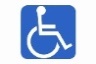 (ноябрь-декабрь), ауд. 29Зарубежное страноведение (сентябрь-октябрь), Адашова Т.А., ауд. 29Экономическая география (ноябрь-декабрь), ауд. 29Зарубежное страноведение (сентябрь-октябрь), Адашова Т.А., ауд. 29Экономическая география (ноябрь-декабрь), ауд. 29Понедельник10.40-12.10Линейная алгебра (Л), 103доц. Павлов Олег ИвановичЛинейная алгебра (Л), 103доц. Павлов Олег ИвановичЛинейная алгебра (Л), 103доц. Павлов Олег ИвановичКТИБаранова Н.М.,  19 ауд. КТИБаранова Н.М.,  19 ауд. Понедельник12.20-13.50с/к История экономики, Шолудько А.Н., 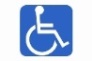 103 ауд. с/к Современные тенденции в мировой политике, Глинская И. Ю., 261 ауд.с/к История экономики, Шолудько А.Н., 103 ауд. с/к Современные тенденции в мировой политике, Глинская И. Ю., 261 ауд.с/к История экономики, Шолудько А.Н., 103 ауд. с/к Современные тенденции в мировой политике, Глинская И. Ю., 261 ауд.Введение в специальность,к.ф.н., доц. Трубникова Нина Вадимовна, Зал №3Введение в специальность,к.ф.н., доц. Трубникова Нина Вадимовна, Зал №3Введение в специальность,к.ф.н., доц. Трубникова Нина Вадимовна, Зал №3Введение в специальность,к.ф.н., доц. Трубникова Нина Вадимовна, Зал №3Введение в специальность,к.ф.н., доц. Трубникова Нина Вадимовна, Зал №3Введение в специальность,к.ф.н., доц. Трубникова Нина Вадимовна, Зал №3Понедельник12.20-13.50с/к История экономики, Шолудько А.Н., 103 ауд. с/к Современные тенденции в мировой политике, Глинская И. Ю., 261 ауд.с/к История экономики, Шолудько А.Н., 103 ауд. с/к Современные тенденции в мировой политике, Глинская И. Ю., 261 ауд.с/к История экономики, Шолудько А.Н., 103 ауд. с/к Современные тенденции в мировой политике, Глинская И. Ю., 261 ауд.Социология,д.с.н., профессор Шаронова Светлана Алексеевна, Зал №3Социология,д.с.н., профессор Шаронова Светлана Алексеевна, Зал №3Социология,д.с.н., профессор Шаронова Светлана Алексеевна, Зал №3Социология,д.с.н., профессор Шаронова Светлана Алексеевна, Зал №3Социология,д.с.н., профессор Шаронова Светлана Алексеевна, Зал №3Социология,д.с.н., профессор Шаронова Светлана Алексеевна, Зал №3Введение в международный менеджмент,проф. Ефремов Виктор Степанович, 109 ауд. проф. Владимирова Ирина ГеннадьевнаВведение в международный менеджмент,проф. Ефремов Виктор Степанович, 109 ауд. проф. Владимирова Ирина ГеннадьевнаВведение в международный менеджмент,проф. Ефремов Виктор Степанович, 109 ауд. проф. Владимирова Ирина ГеннадьевнаВведение в международный менеджмент,проф. Ефремов Виктор Степанович, 109 ауд. проф. Владимирова Ирина ГеннадьевнаПонедельникОбеденный перерывОбеденный перерывОбеденный перерывОбеденный перерывОбеденный перерывОбеденный перерывОбеденный перерывОбеденный перерывОбеденный перерывОбеденный перерывОбеденный перерывОбеденный перерывОбеденный перерывОбеденный перерывПонедельник14.50-16.20Зарубежное страноведение(сентябрь-октябрь), ауд. 103к.г.н., ст.преп. Адашова Татьяна АлексеевнаЭкономическая география(ноябрь-декабрь), ауд. 103к.г.н., доц. Холина Вероника НиколаевнаЗарубежное страноведение(сентябрь-октябрь), ауд. 103к.г.н., ст.преп. Адашова Татьяна АлексеевнаЭкономическая география(ноябрь-декабрь), ауд. 103к.г.н., доц. Холина Вероника НиколаевнаЗарубежное страноведение(сентябрь-октябрь), ауд. 103к.г.н., ст.преп. Адашова Татьяна АлексеевнаЭкономическая география(ноябрь-декабрь), ауд. 103к.г.н., доц. Холина Вероника НиколаевнаОсновы теории коммуникации,Глинская Ирина Юрьевна, Библиотека Зал №3Основы теории коммуникации,Глинская Ирина Юрьевна, Библиотека Зал №3Основы теории коммуникации,Глинская Ирина Юрьевна, Библиотека Зал №3Основы теории коммуникации,Глинская Ирина Юрьевна, Библиотека Зал №3Основы теории коммуникации,Глинская Ирина Юрьевна, Библиотека Зал №3Основы теории коммуникации,Глинская Ирина Юрьевна, Библиотека Зал №3Основы риторики и коммуникацииВасильева Ольга Анатольевна(сентябрь-октябрь), 432 ауд.Основы риторики и коммуникацииВасильева Ольга Анатольевна(сентябрь-октябрь), 432 ауд.Основы риторики и коммуникацииВасильева Ольга Анатольевна(сентябрь-октябрь), 432 ауд.Основы риторики и коммуникацииВасильева Ольга Анатольевна(сентябрь-октябрь), 432 ауд.Понедельник14.50-16.20Зарубежное страноведение(сентябрь-октябрь), ауд. 103к.г.н., ст.преп. Адашова Татьяна АлексеевнаЭкономическая география(ноябрь-декабрь), ауд. 103к.г.н., доц. Холина Вероника НиколаевнаЗарубежное страноведение(сентябрь-октябрь), ауд. 103к.г.н., ст.преп. Адашова Татьяна АлексеевнаЭкономическая география(ноябрь-декабрь), ауд. 103к.г.н., доц. Холина Вероника НиколаевнаЗарубежное страноведение(сентябрь-октябрь), ауд. 103к.г.н., ст.преп. Адашова Татьяна АлексеевнаЭкономическая география(ноябрь-декабрь), ауд. 103к.г.н., доц. Холина Вероника НиколаевнаСоциология,Шаронова С.А., 254 ауд.Основы теории коммуникации, Глинская И.Ю., 109 ауд.Основы теории коммуникации, Глинская И.Ю., 109 ауд.Основы риторики и коммуникацииВасильева Ольга Анатольевна(сентябрь-октябрь), 432 ауд.Основы риторики и коммуникацииВасильева Ольга Анатольевна(сентябрь-октябрь), 432 ауд.Основы риторики и коммуникацииВасильева Ольга Анатольевна(сентябрь-октябрь), 432 ауд.Основы риторики и коммуникацииВасильева Ольга Анатольевна(сентябрь-октябрь), 432 ауд.Понедельник16.30-18.00Основы теории коммуникации, Глинская И.Ю. 2 ауд.Социология, Шаронова С.А., 340 ауд.Социология, Шаронова С.А., 340 ауд.Социология, Шаронова С.А., 340 ауд.Понедельник16.30-18.00Основы теории коммуникации, Глинская И.Ю., 2 ауд.Основы теории коммуникации, Глинская И.Ю., 2 ауд.Основы теории коммуникации, Глинская И.Ю., 2 ауд.Социология, Шаронова С.А.21 ауд.Социология, Шаронова С.А.21 ауд.Вторник09.00-10.30Физическая культураФизическая культураФизическая культураФизическая культураФизическая культураФизическая культураФизическая культураФизическая культураФизическая культураФизическая культураФизическая культураФизическая культураФизическая культураВторник10.40-12.10История, Зал №2к.и.н., доц. Кряжева-Карцева Елена ВалерьевнаИстория, Зал №2к.и.н., доц. Кряжева-Карцева Елена ВалерьевнаИстория, Зал №2к.и.н., доц. Кряжева-Карцева Елена ВалерьевнаИстория, Зал №2к.и.н., доц. Кряжева-Карцева Елена ВалерьевнаИстория, Зал №2к.и.н., доц. Кряжева-Карцева Елена ВалерьевнаИстория, Зал №2к.и.н., доц. Кряжева-Карцева Елена ВалерьевнаИстория, Зал №2к.и.н., доц. Кряжева-Карцева Елена ВалерьевнаИстория, Зал №2к.и.н., доц. Кряжева-Карцева Елена ВалерьевнаИстория, Зал №2к.и.н., доц. Кряжева-Карцева Елена ВалерьевнаИстория, Зал №2к.и.н., доц. Кряжева-Карцева Елена ВалерьевнаИстория, Зал №2к.и.н., доц. Кряжева-Карцева Елена ВалерьевнаИстория, Зал №2к.и.н., доц. Кряжева-Карцева Елена ВалерьевнаИстория, Зал №2к.и.н., доц. Кряжева-Карцева Елена ВалерьевнаВторник10.40-12.10Правоведение, Зал №2к.и.н., доц. Яковлев Антон ВалерьевичПравоведение, Зал №2к.и.н., доц. Яковлев Антон ВалерьевичПравоведение, Зал №2к.и.н., доц. Яковлев Антон ВалерьевичПравоведение, Зал №2к.и.н., доц. Яковлев Антон ВалерьевичПравоведение, Зал №2к.и.н., доц. Яковлев Антон ВалерьевичПравоведение, Зал №2к.и.н., доц. Яковлев Антон ВалерьевичПравоведение, Зал №2к.и.н., доц. Яковлев Антон ВалерьевичПравоведение, Зал №2к.и.н., доц. Яковлев Антон ВалерьевичПравоведение, Зал №2к.и.н., доц. Яковлев Антон ВалерьевичПравоведение, Зал №2к.и.н., доц. Яковлев Антон ВалерьевичПравоведение, Зал №2к.и.н., доц. Яковлев Антон ВалерьевичПравоведение, Зал №2к.и.н., доц. Яковлев Антон ВалерьевичПравоведение, Зал №2к.и.н., доц. Яковлев Антон ВалерьевичВторник12.20-13.50ИсторияКряжева-Карцева Е.В., 17 ауд.ИсторияКряжева-Карцева Е.В., 17 ауд.ИсторияКряжева-Карцева Е.В., 17 ауд.Искусство, Библиотека Зал №3к.истор.н., доц. Захарченко Ирина НиколаевнаИскусство, Библиотека Зал №3к.истор.н., доц. Захарченко Ирина НиколаевнаИскусство, Библиотека Зал №3к.истор.н., доц. Захарченко Ирина НиколаевнаИскусство, Библиотека Зал №3к.истор.н., доц. Захарченко Ирина НиколаевнаИскусство, Библиотека Зал №3к.истор.н., доц. Захарченко Ирина НиколаевнаИскусство, Библиотека Зал №3к.истор.н., доц. Захарченко Ирина НиколаевнаПравоведение29 ауд.Правоведение29 ауд.Правоведение29 ауд.Правоведение29 ауд.Вторник12.20-13.50Правоведение, 17 ауд.Правоведение, 17 ауд.Правоведение, 17 ауд.Литература, Библиотека Зал №3к.филол.н., доц. Базанова Анна ЕвгеньевнаЛитература, Библиотека Зал №3к.филол.н., доц. Базанова Анна ЕвгеньевнаЛитература, Библиотека Зал №3к.филол.н., доц. Базанова Анна ЕвгеньевнаЛитература, Библиотека Зал №3к.филол.н., доц. Базанова Анна ЕвгеньевнаЛитература, Библиотека Зал №3к.филол.н., доц. Базанова Анна ЕвгеньевнаЛитература, Библиотека Зал №3к.филол.н., доц. Базанова Анна ЕвгеньевнаИсторияКряжева-Карцева Е.В., 29 ауд.ИсторияКряжева-Карцева Е.В., 29 ауд.ИсторияКряжева-Карцева Е.В., 29 ауд.ИсторияКряжева-Карцева Е.В., 29 ауд.ВторникОбеденный перерывОбеденный перерывОбеденный перерывОбеденный перерывОбеденный перерывОбеденный перерывОбеденный перерывОбеденный перерывОбеденный перерывОбеденный перерывОбеденный перерывОбеденный перерывОбеденный перерывОбеденный перерывВторник14.50-16.20Введение в специальность,Бурчакова М.А., 17 ауд. Введение в специальность,Бурчакова М.А., 17 ауд. Введение в специальность,Бурчакова М.А., 17 ауд. ИсторияКряжева-Карцева Е.В., 29 ауд.ИсторияКряжева-Карцева Е.В., 29 ауд.ИсторияКряжева-Карцева Е.В., 29 ауд.ЛитератураБазанова А.Е., 355 ауд..ЛитератураБазанова А.Е., 355 ауд..Английский язык, Шалеева Е.Ф. ИФ, 381 ауд.Английский язык, Шалеева Е.Ф. ИФ, 381 ауд.Английский язык, Шалеева Е.Ф. ИФ, 381 ауд.Английский язык, Кожухова Ю.В.. 423 ауд.Вторник14.50-16.20Информатика (Л), 17 ауд. доц. Ревинова Светлана ЮрьевнаИнформатика (Л), 17 ауд. доц. Ревинова Светлана ЮрьевнаИнформатика (Л), 17 ауд. доц. Ревинова Светлана ЮрьевнаИсторияКряжева-Карцева Е.В., 29ауд.ЛитератураБазанова А.Е., 355 ауд.ЛитератураБазанова А.Е., 355 ауд.ЛитератураБазанова А.Е., 355 ауд.Английский язык, Шалеева Е.Ф. ИФ, 381 ауд.Английский язык, Шалеева Е.Ф. ИФ, 381 ауд.Английский язык, Шалеева Е.Ф. ИФ, 381 ауд.Английский язык, Кожухова Ю.В.. 423 ауд.Вторник16.30-18.00Информатика доц. Ревинова С.Ю., 29 ауд.Информатика доц. Ревинова С.Ю., 29 ауд.ИсторияКряжева-Карцева Е.В., 340 ауд.ИсторияКряжева-Карцева Е.В., 340 ауд.Английский язык, Шалеева Е.Ф. ИФ, 381 ауд.Английский язык, Кожухова Ю.В.. 423 ауд.Английский язык, Кожухова Ю.В.. 423 ауд.Английский язык, Кожухова Ю.В.. 423 ауд.Вторник16.30-18.00Информатика доц. Ревинова С.Ю., 29 ауд.Информатика доц. Ревинова С.Ю., 29 ауд.ЛитератураБазанова А.Е., 340 ауд.Английский язык, Шалеева Е.Ф. ИФ, 381 ауд.Английский язык, Кожухова Ю.В.. 423 ауд.Английский язык, Кожухова Ю.В.. 423 ауд.Английский язык, Кожухова Ю.В.. 423 ауд.Среда09.00-10.30Подготовка к международным сертификационным экзаменам (английский язык) (см. расписание кафедры)Подготовка к международным сертификационным экзаменам (английский язык) (см. расписание кафедры)Подготовка к международным сертификационным экзаменам (английский язык) (см. расписание кафедры)Подготовка к международным сертификационным экзаменам (английский язык) (см. расписание кафедры)Подготовка к международным сертификационным экзаменам (английский язык) (см. расписание кафедры)Подготовка к международным сертификационным экзаменам (английский язык) (см. расписание кафедры)Подготовка к международным сертификационным экзаменам (английский язык) (см. расписание кафедры)Подготовка к международным сертификационным экзаменам (английский язык) (см. расписание кафедры)Подготовка к международным сертификационным экзаменам (английский язык) (см. расписание кафедры)Основы экономикидоц. Савинский А.В., ауд. 103Основы экономикидоц. Савинский А.В., ауд. 103Основы экономикидоц. Савинский А.В., ауд. 103Основы экономикидоц. Савинский А.В., ауд. 103Среда09.00-10.30Подготовка к международным сертификационным экзаменам (английский язык) (см. расписание кафедры)Подготовка к международным сертификационным экзаменам (английский язык) (см. расписание кафедры)Подготовка к международным сертификационным экзаменам (английский язык) (см. расписание кафедры)Подготовка к международным сертификационным экзаменам (английский язык) (см. расписание кафедры)Подготовка к международным сертификационным экзаменам (английский язык) (см. расписание кафедры)Подготовка к международным сертификационным экзаменам (английский язык) (см. расписание кафедры)Подготовка к международным сертификационным экзаменам (английский язык) (см. расписание кафедры)Подготовка к международным сертификационным экзаменам (английский язык) (см. расписание кафедры)Подготовка к международным сертификационным экзаменам (английский язык) (см. расписание кафедры)Информатика (Л), доц. Ревинова Светлана Юрьевна,  109 ауд.Информатика (Л), доц. Ревинова Светлана Юрьевна,  109 ауд.Информатика (Л), доц. Ревинова Светлана Юрьевна,  109 ауд.Информатика (Л), доц. Ревинова Светлана Юрьевна,  109 ауд.Среда10.40-12.10Подготовка к международным сертификационным экзаменам (английский язык) (см. расписание кафедры)Подготовка к международным сертификационным экзаменам (английский язык) (см. расписание кафедры)Подготовка к международным сертификационным экзаменам (английский язык) (см. расписание кафедры)Подготовка к международным сертификационным экзаменам (английский язык) (см. расписание кафедры)Подготовка к международным сертификационным экзаменам (английский язык) (см. расписание кафедры)Подготовка к международным сертификационным экзаменам (английский язык) (см. расписание кафедры)Подготовка к международным сертификационным экзаменам (английский язык) (см. расписание кафедры)Подготовка к международным сертификационным экзаменам (английский язык) (см. расписание кафедры)Подготовка к международным сертификационным экзаменам (английский язык) (см. расписание кафедры)Основы экономики (лекция)доц. Савинский А.В., Зал №3Основы экономики (лекция)доц. Савинский А.В., Зал №3Основы экономики (лекция)доц. Савинский А.В., Зал №3Основы экономики (лекция)доц. Савинский А.В., Зал №3Среда12.20-13.50с/к Информационные ресурсы для коммуникационной деятельности, (сентябрь-октябрь), Лотова Е.Ю. ауд. 23с/к Введение в рекламную полиграфию (ноябрь-декабрь), Стефанов С.И. ауд. 23с/к Информационные ресурсы для коммуникационной деятельности, (сентябрь-октябрь), Лотова Е.Ю. ауд. 23с/к Введение в рекламную полиграфию (ноябрь-декабрь), Стефанов С.И. ауд. 23с/к Информационные ресурсы для коммуникационной деятельности, (сентябрь-октябрь), Лотова Е.Ю. ауд. 23с/к Введение в рекламную полиграфию (ноябрь-декабрь), Стефанов С.И. ауд. 23с/к Информационные ресурсы для коммуникационной деятельности, (сентябрь-октябрь), Лотова Е.Ю. ауд. 23с/к Введение в рекламную полиграфию (ноябрь-декабрь), Стефанов С.И. ауд. 23с/к Информационные ресурсы для коммуникационной деятельности, (сентябрь-октябрь), Лотова Е.Ю. ауд. 23с/к Введение в рекламную полиграфию (ноябрь-декабрь), Стефанов С.И. ауд. 23с/к Информационные ресурсы для коммуникационной деятельности, (сентябрь-октябрь), Лотова Е.Ю. ауд. 23с/к Введение в рекламную полиграфию (ноябрь-декабрь), Стефанов С.И. ауд. 23Информатика Ревинова Светлана Юрьевна, 430 ауд.Информатика Ревинова Светлана Юрьевна, 430 ауд.Среда12.20-13.50с/к Информационные ресурсы для коммуникационной деятельности, (сентябрь-октябрь), Лотова Е.Ю. ауд. 23с/к Введение в рекламную полиграфию (ноябрь-декабрь), Стефанов С.И. ауд. 23с/к Информационные ресурсы для коммуникационной деятельности, (сентябрь-октябрь), Лотова Е.Ю. ауд. 23с/к Введение в рекламную полиграфию (ноябрь-декабрь), Стефанов С.И. ауд. 23с/к Информационные ресурсы для коммуникационной деятельности, (сентябрь-октябрь), Лотова Е.Ю. ауд. 23с/к Введение в рекламную полиграфию (ноябрь-декабрь), Стефанов С.И. ауд. 23с/к Информационные ресурсы для коммуникационной деятельности, (сентябрь-октябрь), Лотова Е.Ю. ауд. 23с/к Введение в рекламную полиграфию (ноябрь-декабрь), Стефанов С.И. ауд. 23с/к Информационные ресурсы для коммуникационной деятельности, (сентябрь-октябрь), Лотова Е.Ю. ауд. 23с/к Введение в рекламную полиграфию (ноябрь-декабрь), Стефанов С.И. ауд. 23с/к Информационные ресурсы для коммуникационной деятельности, (сентябрь-октябрь), Лотова Е.Ю. ауд. 23с/к Введение в рекламную полиграфию (ноябрь-декабрь), Стефанов С.И. ауд. 23Информатика Ревинова Светлана Юрьевна, 430 ауд.Информатика Ревинова Светлана Юрьевна, 430 ауд.СредаОбеденный перерывОбеденный перерывОбеденный перерывОбеденный перерывОбеденный перерывОбеденный перерывОбеденный перерывОбеденный перерывОбеденный перерывОбеденный перерывОбеденный перерывОбеденный перерывОбеденный перерывОбеденный перерывСреда14.50-16.20с/к Информационные ресурсы для коммуникационной деятельности (сентябрь-октябрь), Лотова Е.Ю. ауд. 23с/к Введение в рекламную полиграфию (ноябрь-декабрь), Стефанов С.И. ауд. 23с/к Основы визуальных коммуникаций (ноябрь-декабрь), Глаголева А.В.  ауд. 340с/к Информационные ресурсы для коммуникационной деятельности (сентябрь-октябрь), Лотова Е.Ю. ауд. 23с/к Введение в рекламную полиграфию (ноябрь-декабрь), Стефанов С.И. ауд. 23с/к Основы визуальных коммуникаций (ноябрь-декабрь), Глаголева А.В.  ауд. 340с/к Информационные ресурсы для коммуникационной деятельности (сентябрь-октябрь), Лотова Е.Ю. ауд. 23с/к Введение в рекламную полиграфию (ноябрь-декабрь), Стефанов С.И. ауд. 23с/к Основы визуальных коммуникаций (ноябрь-декабрь), Глаголева А.В.  ауд. 340с/к Информационные ресурсы для коммуникационной деятельности (сентябрь-октябрь), Лотова Е.Ю. ауд. 23с/к Введение в рекламную полиграфию (ноябрь-декабрь), Стефанов С.И. ауд. 23с/к Основы визуальных коммуникаций (ноябрь-декабрь), Глаголева А.В.  ауд. 340с/к Информационные ресурсы для коммуникационной деятельности (сентябрь-октябрь), Лотова Е.Ю. ауд. 23с/к Введение в рекламную полиграфию (ноябрь-декабрь), Стефанов С.И. ауд. 23с/к Основы визуальных коммуникаций (ноябрь-декабрь), Глаголева А.В.  ауд. 340с/к Информационные ресурсы для коммуникационной деятельности (сентябрь-октябрь), Лотова Е.Ю. ауд. 23с/к Введение в рекламную полиграфию (ноябрь-декабрь), Стефанов С.И. ауд. 23с/к Основы визуальных коммуникаций (ноябрь-декабрь), Глаголева А.В.  ауд. 340Среда16.30-18.00с/к Основы визуальных коммуникаций (ноябрь-декабрь), Глаголева А.В.  ауд. 2с/к Основы визуальных коммуникаций (ноябрь-декабрь), Глаголева А.В.  ауд. 2с/к Основы визуальных коммуникаций (ноябрь-декабрь), Глаголева А.В.  ауд. 2с/к Основы визуальных коммуникаций (ноябрь-декабрь), Глаголева А.В.  ауд. 2с/к Основы визуальных коммуникаций (ноябрь-декабрь), Глаголева А.В.  ауд. 2с/к Основы визуальных коммуникаций (ноябрь-декабрь), Глаголева А.В.  ауд. 2Четверг09.00-10.30КТИ ст.преп. Кирюхина С.Е., 27 ауд.Английский язык, Кожухова Ю.В..423 ауд.Четверг10.40-12.10Математика и статистика, Яковлева Н.В., 1 ауд.Искусство, Кондулукова О.В., 27 ауд.Искусство, Кондулукова О.В., 27 ауд.Искусство, Кондулукова О.В., 27 ауд.Английский язык, Шалеева Е.Ф. ИФ, 381 ауд.Английский язык, Шалеева Е.Ф. ИФ, 381 ауд.Английский язык, Шалеева Е.Ф. ИФ, 381 ауд.Английский язык, Кожухова Ю.В..423 ауд.Четверг10.40-12.10Математика и статистика, Яковлева Н.В., 1 ауд.Правоведение, 27 ауд.Правоведение, 27 ауд.Правоведение, 27 ауд.Английский язык, Шалеева Е.Ф. ИФ, 381 ауд.Английский язык, Шалеева Е.Ф. ИФ, 381 ауд.Английский язык, Шалеева Е.Ф. ИФ, 381 ауд.Английский язык, Кожухова Ю.В..423 ауд.Четверг12.20-13.50ИнформатикаРевинова С. Ю., 21 ауд.ИнформатикаРевинова С. Ю., 21 ауд.Правоведение,340 ауд.Математика и статистика, Яковлева Н.В., 103 ауд.Математика и статистика, Яковлева Н.В., 103 ауд.Математика и статистика, Яковлева Н.В., 103 ауд.Искусство,Кондулукова О.В., 17 ауд.Искусство,Кондулукова О.В., 17 ауд.Английский язык, Шалеева Е.Ф. ИФ, 381 ауд. Четверг12.20-13.50ИнформатикаРевинова С. Ю., 21 ауд.ИнформатикаРевинова С. Ю., 21 ауд.Математика и статистика, Яковлева Н.В., 103 ауд.Математика и статистика, Яковлева Н.В., 103 ауд.Математика и статистика, Яковлева Н.В., 103 ауд.Правоведение, 340 ауд.Правоведение, 340 ауд.Английский язык, Шалеева Е.Ф. ИФ, 381 ауд. ЧетвергОбеденный перерыв Обеденный перерыв Обеденный перерыв Обеденный перерыв Обеденный перерыв Обеденный перерыв Обеденный перерыв Обеденный перерыв Обеденный перерыв Обеденный перерыв Обеденный перерыв Обеденный перерыв Обеденный перерыв Обеденный перерыв Четверг14.50-16.20Линейная алгебраПавлов О.И., 103 ауд. Линейная алгебраПавлов О.И., 103 ауд. Линейная алгебраПавлов О.И., 103 ауд. Искусство, Кондулукова О.В.,235 ауд.КТИ Баранова Н.М., 21 ауд.КТИ Баранова Н.М., 21 ауд.КТИ Баранова Н.М., 21 ауд.Математика и статистика, Яковлева Н.В., 1 ауд.Математика и статистика, Яковлева Н.В., 1 ауд.Четверг14.50-16.20Линейная алгебраПавлов О.И., 103 ауд. Линейная алгебраПавлов О.И., 103 ауд. Линейная алгебраПавлов О.И., 103 ауд. КТИ Баранова Н.М., 21 ауд.КТИ Баранова Н.М., 21 ауд.КТИ Баранова Н.М., 21 ауд.Математика и статистика, Яковлева Н.В., 1 ауд.Математика и статистика, Яковлева Н.В., 1 ауд.Четверг16.30-18.00Второй иностранный язык (см. расписание кафедры)Второй иностранный язык (см. расписание кафедры)Второй иностранный язык (см. расписание кафедры)Второй иностранный язык (см. расписание кафедры)Второй иностранный язык (см. расписание кафедры)Второй иностранный язык (см. расписание кафедры)Второй иностранный язык (см. расписание кафедры)Второй иностранный язык (см. расписание кафедры)Второй иностранный язык (см. расписание кафедры)Пятница09.00-10.30ОС  Иностранный язык (см. расписание кафедры)ОС  Иностранный язык (см. расписание кафедры)ОС  Иностранный язык (см. расписание кафедры)ОС  Иностранный язык (см. расписание кафедры)ОС  Иностранный язык (см. расписание кафедры)ОС  Иностранный язык (см. расписание кафедры)ОС  Иностранный язык (см. расписание кафедры)ОС  Иностранный язык (см. расписание кафедры)ОС  Иностранный язык (см. расписание кафедры)Пятница10.40-12.10ОС  Иностранный язык (см. расписание кафедры)ОС  Иностранный язык (см. расписание кафедры)ОС  Иностранный язык (см. расписание кафедры)ОС  Иностранный язык (см. расписание кафедры)ОС  Иностранный язык (см. расписание кафедры)ОС  Иностранный язык (см. расписание кафедры)ОС  Иностранный язык (см. расписание кафедры)ОС  Иностранный язык (см. расписание кафедры)ОС  Иностранный язык (см. расписание кафедры)Английский язык, Шалеева Е.Ф. ИФ, 381 ауд.Английский язык, Шалеева Е.Ф. ИФ, 381 ауд.Английский язык, Кожухова Ю.В..423 ауд.Английский язык, Кожухова Ю.В..423 ауд.Пятница12.20-13.50Микроэкономика, к.э.н., доц. Горохова Елена Юрьевна, 103 ауд. Микроэкономика, к.э.н., доц. Горохова Елена Юрьевна, 103 ауд. Микроэкономика, к.э.н., доц. Горохова Елена Юрьевна, 103 ауд. Компьютерные технологии и информатика, Библиотека Зал №3 к.э.н., доцент Баранова Нина МихайловнаКомпьютерные технологии и информатика, Библиотека Зал №3 к.э.н., доцент Баранова Нина МихайловнаКомпьютерные технологии и информатика, Библиотека Зал №3 к.э.н., доцент Баранова Нина МихайловнаКомпьютерные технологии и информатика, Библиотека Зал №3 к.э.н., доцент Баранова Нина МихайловнаКомпьютерные технологии и информатика, Библиотека Зал №3 к.э.н., доцент Баранова Нина МихайловнаКомпьютерные технологии и информатика, Библиотека Зал №3 к.э.н., доцент Баранова Нина МихайловнаАнглийский язык, Шалеева Е.Ф. ИФ, 381 ауд.Английский язык, Шалеева Е.Ф. ИФ, 381 ауд.Английский язык, Кожухова Ю.В..423 ауд.Английский язык, Кожухова Ю.В..423 ауд.Пятница12.20-13.50Микроэкономика, к.э.н., доц. Горохова Елена Юрьевна, 103 ауд. Микроэкономика, к.э.н., доц. Горохова Елена Юрьевна, 103 ауд. Микроэкономика, к.э.н., доц. Горохова Елена Юрьевна, 103 ауд. с/к PR в современном мире, Зубков Г.И. 244 ауд.с/к PR в современном мире, Зубков Г.И. 244 ауд.с/к PR в современном мире, Зубков Г.И. 244 ауд.с/к PR в современном мире, Зубков Г.И. 244 ауд.с/к PR в современном мире, Зубков Г.И. 244 ауд.с/к PR в современном мире, Зубков Г.И. 244 ауд.Английский язык, Шалеева Е.Ф. ИФ, 381 ауд.Английский язык, Шалеева Е.Ф. ИФ, 381 ауд.Английский язык, Кожухова Ю.В..423 ауд.Английский язык, Кожухова Ю.В..423 ауд.ПятницаОбеденный перерывОбеденный перерывОбеденный перерывОбеденный перерывОбеденный перерывОбеденный перерывОбеденный перерывОбеденный перерывОбеденный перерывОбеденный перерывОбеденный перерывОбеденный перерывОбеденный перерывОбеденный перерывПятница14.50-16.20Математика и статистика, Библиотека Зал №3 к.физ-мат.н., доцент Яковлева Нина ВладиславовнаМатематика и статистика, Библиотека Зал №3 к.физ-мат.н., доцент Яковлева Нина ВладиславовнаМатематика и статистика, Библиотека Зал №3 к.физ-мат.н., доцент Яковлева Нина ВладиславовнаМатематика и статистика, Библиотека Зал №3 к.физ-мат.н., доцент Яковлева Нина ВладиславовнаМатематика и статистика, Библиотека Зал №3 к.физ-мат.н., доцент Яковлева Нина ВладиславовнаМатематика и статистика, Библиотека Зал №3 к.физ-мат.н., доцент Яковлева Нина Владиславовна14.50-17.05 Математика, доц. Статкус А.В., 109 ауд.14.50-17.05 Математика, доц. Статкус А.В., 109 ауд.14.50-17.05 Математика, доц. Статкус А.В., 109 ауд.14.50-17.05 Математика, доц. Статкус А.В., 109 ауд.Пятница14.50-16.20Микроэкономикак.э.н., доц. Горохова Е.Ю., 103 ауд. Микроэкономикак.э.н., доц. Горохова Е.Ю., 103 ауд. Микроэкономикак.э.н., доц. Горохова Е.Ю., 103 ауд. с/к PR в современном мире, Зубков Г.И. 244 ауд.с/к PR в современном мире, Зубков Г.И. 244 ауд.с/к PR в современном мире, Зубков Г.И. 244 ауд.с/к PR в современном мире, Зубков Г.И. 244 ауд.с/к PR в современном мире, Зубков Г.И. 244 ауд.с/к PR в современном мире, Зубков Г.И. 244 ауд.Пятница16.30-18.00Мировая экономикаМировая экономикаМировая экономикаМировая экономикаМировая экономикаРеклама и связи с общественностьюРеклама и связи с общественностьюРеклама и связи с общественностьюРеклама и связи с общественностьюРеклама и связи с общественностьюРеклама и связи с общественностьюРеклама и связи с общественностьюРеклама и связи с общественностьюРеклама и связи с общественностьюРеклама и связи с общественностьюРеклама и связи с общественностьюМеждународный менеджментМеждународный менеджментМеждународный менеджментМеждународный менеджментМеждународный менеджментШМ 201ШМ 201ШМ 201ШМ 202ШМ 202ШР 201ШР 201ШР 202ШР 202ШР 203ШР 204ШР 204ШР 205ШР 205ШУ 201ШУ 201ШУ 202ШУ 202ШУ 202Понедельник09.00-10.30Международные интеграционные объединения, Главина С.Г. 101 ауд.Международные интеграционные объединения, Главина С.Г. 101 ауд.с/к Имидж России Глинская Ирина Юрьевна (5.09.16-31.10.16), 1 ауд.с/к Имидж-дизайн (5.09.16-31.10.16), 2 ауд.Мировая художественная культура, Ясинский А.Г. (7.11.16-26.12.16), 2 ауд.с/к Имидж России Глинская Ирина Юрьевна (5.09.16-31.10.16), 1 ауд.с/к Имидж-дизайн (5.09.16-31.10.16), 2 ауд.Мировая художественная культура, Ясинский А.Г. (7.11.16-26.12.16), 2 ауд.с/к Имидж России Глинская Ирина Юрьевна (5.09.16-31.10.16), 1 ауд.с/к Имидж-дизайн (5.09.16-31.10.16), 2 ауд.Мировая художественная культура, Ясинский А.Г. (7.11.16-26.12.16), 2 ауд.с/к Имидж России Глинская Ирина Юрьевна (5.09.16-31.10.16), 1 ауд.с/к Имидж-дизайн (5.09.16-31.10.16), 2 ауд.Мировая художественная культура, Ясинский А.Г. (7.11.16-26.12.16), 2 ауд.с/к Имидж России Глинская Ирина Юрьевна (5.09.16-31.10.16), 1 ауд.с/к Имидж-дизайн (5.09.16-31.10.16), 2 ауд.Мировая художественная культура, Ясинский А.Г. (7.11.16-26.12.16), 2 ауд.с/к Имидж России Глинская Ирина Юрьевна (5.09.16-31.10.16), 1 ауд.с/к Имидж-дизайн (5.09.16-31.10.16), 2 ауд.Мировая художественная культура, Ясинский А.Г. (7.11.16-26.12.16), 2 ауд.с/к Имидж России Глинская Ирина Юрьевна (5.09.16-31.10.16), 1 ауд.с/к Имидж-дизайн (5.09.16-31.10.16), 2 ауд.Мировая художественная культура, Ясинский А.Г. (7.11.16-26.12.16), 2 ауд.с/к Имидж России Глинская Ирина Юрьевна (5.09.16-31.10.16), 1 ауд.с/к Имидж-дизайн (5.09.16-31.10.16), 2 ауд.Мировая художественная культура, Ясинский А.Г. (7.11.16-26.12.16), 2 ауд.с/к Имидж России Глинская Ирина Юрьевна (5.09.16-31.10.16), 1 ауд.с/к Имидж-дизайн (5.09.16-31.10.16), 2 ауд.Мировая художественная культура, Ясинский А.Г. (7.11.16-26.12.16), 2 ауд.с/к Имидж России Глинская Ирина Юрьевна (5.09.16-31.10.16), 1 ауд.с/к Имидж-дизайн (5.09.16-31.10.16), 2 ауд.Мировая художественная культура, Ясинский А.Г. (7.11.16-26.12.16), 2 ауд.с/к Имидж России Глинская Ирина Юрьевна (5.09.16-31.10.16), 1 ауд.с/к Имидж-дизайн (5.09.16-31.10.16), 2 ауд.Мировая художественная культура, Ясинский А.Г. (7.11.16-26.12.16), 2 ауд.  Деловые коммуникации Васильева О.А., (сентябрь-октябрь), 340 ауд.  Деловые коммуникации Васильева О.А., (сентябрь-октябрь), 340 ауд.Понедельник09.00-10.30Финансовая математика, ст.преп. Смирнов В.Б., 101 ауд.Финансовая математика, ст.преп. Смирнов В.Б., 101 ауд.Финансовая математика, ст.преп. Смирнов В.Б., 101 ауд.Финансовая математика, ст.преп. Смирнов В.Б., 101 ауд.Финансовая математика, ст.преп. Смирнов В.Б., 101 ауд.с/к Имидж России Глинская Ирина Юрьевна (5.09.16-31.10.16), 1 ауд.с/к Имидж-дизайн (5.09.16-31.10.16), 2 ауд.Мировая художественная культура, Ясинский А.Г. (7.11.16-26.12.16), 2 ауд.с/к Имидж России Глинская Ирина Юрьевна (5.09.16-31.10.16), 1 ауд.с/к Имидж-дизайн (5.09.16-31.10.16), 2 ауд.Мировая художественная культура, Ясинский А.Г. (7.11.16-26.12.16), 2 ауд.с/к Имидж России Глинская Ирина Юрьевна (5.09.16-31.10.16), 1 ауд.с/к Имидж-дизайн (5.09.16-31.10.16), 2 ауд.Мировая художественная культура, Ясинский А.Г. (7.11.16-26.12.16), 2 ауд.с/к Имидж России Глинская Ирина Юрьевна (5.09.16-31.10.16), 1 ауд.с/к Имидж-дизайн (5.09.16-31.10.16), 2 ауд.Мировая художественная культура, Ясинский А.Г. (7.11.16-26.12.16), 2 ауд.с/к Имидж России Глинская Ирина Юрьевна (5.09.16-31.10.16), 1 ауд.с/к Имидж-дизайн (5.09.16-31.10.16), 2 ауд.Мировая художественная культура, Ясинский А.Г. (7.11.16-26.12.16), 2 ауд.с/к Имидж России Глинская Ирина Юрьевна (5.09.16-31.10.16), 1 ауд.с/к Имидж-дизайн (5.09.16-31.10.16), 2 ауд.Мировая художественная культура, Ясинский А.Г. (7.11.16-26.12.16), 2 ауд.с/к Имидж России Глинская Ирина Юрьевна (5.09.16-31.10.16), 1 ауд.с/к Имидж-дизайн (5.09.16-31.10.16), 2 ауд.Мировая художественная культура, Ясинский А.Г. (7.11.16-26.12.16), 2 ауд.с/к Имидж России Глинская Ирина Юрьевна (5.09.16-31.10.16), 1 ауд.с/к Имидж-дизайн (5.09.16-31.10.16), 2 ауд.Мировая художественная культура, Ясинский А.Г. (7.11.16-26.12.16), 2 ауд.с/к Имидж России Глинская Ирина Юрьевна (5.09.16-31.10.16), 1 ауд.с/к Имидж-дизайн (5.09.16-31.10.16), 2 ауд.Мировая художественная культура, Ясинский А.Г. (7.11.16-26.12.16), 2 ауд.с/к Имидж России Глинская Ирина Юрьевна (5.09.16-31.10.16), 1 ауд.с/к Имидж-дизайн (5.09.16-31.10.16), 2 ауд.Мировая художественная культура, Ясинский А.Г. (7.11.16-26.12.16), 2 ауд.с/к Имидж России Глинская Ирина Юрьевна (5.09.16-31.10.16), 1 ауд.с/к Имидж-дизайн (5.09.16-31.10.16), 2 ауд.Мировая художественная культура, Ясинский А.Г. (7.11.16-26.12.16), 2 ауд.  Деловые коммуникации Васильева О.А., (сентябрь-октябрь), 340 ауд.  Деловые коммуникации Васильева О.А., (сентябрь-октябрь), 340 ауд.Понедельник10.40-12.10Организационно-правовые формы и ресурсный комплекс предприятия, Ахмедов Ф.Н.471 ауд.Организационно-правовые формы и ресурсный комплекс предприятия, Ахмедов Ф.Н.471 ауд.с/к Имидж России Глинская Ирина Юрьевна (5.09.16-31.10.16), 1 ауд.с/к Имидж-дизайн (5.09.16-31.10.16), 436 ауд.Мировая художественная культура, Ясинский А.Г. (7.11.16-26.12.16), 2 ауд.с/к Имидж России Глинская Ирина Юрьевна (5.09.16-31.10.16), 1 ауд.с/к Имидж-дизайн (5.09.16-31.10.16), 436 ауд.Мировая художественная культура, Ясинский А.Г. (7.11.16-26.12.16), 2 ауд.с/к Имидж России Глинская Ирина Юрьевна (5.09.16-31.10.16), 1 ауд.с/к Имидж-дизайн (5.09.16-31.10.16), 436 ауд.Мировая художественная культура, Ясинский А.Г. (7.11.16-26.12.16), 2 ауд.с/к Имидж России Глинская Ирина Юрьевна (5.09.16-31.10.16), 1 ауд.с/к Имидж-дизайн (5.09.16-31.10.16), 436 ауд.Мировая художественная культура, Ясинский А.Г. (7.11.16-26.12.16), 2 ауд.с/к Имидж России Глинская Ирина Юрьевна (5.09.16-31.10.16), 1 ауд.с/к Имидж-дизайн (5.09.16-31.10.16), 436 ауд.Мировая художественная культура, Ясинский А.Г. (7.11.16-26.12.16), 2 ауд.с/к Имидж России Глинская Ирина Юрьевна (5.09.16-31.10.16), 1 ауд.с/к Имидж-дизайн (5.09.16-31.10.16), 436 ауд.Мировая художественная культура, Ясинский А.Г. (7.11.16-26.12.16), 2 ауд.с/к Имидж России Глинская Ирина Юрьевна (5.09.16-31.10.16), 1 ауд.с/к Имидж-дизайн (5.09.16-31.10.16), 436 ауд.Мировая художественная культура, Ясинский А.Г. (7.11.16-26.12.16), 2 ауд.с/к Имидж России Глинская Ирина Юрьевна (5.09.16-31.10.16), 1 ауд.с/к Имидж-дизайн (5.09.16-31.10.16), 436 ауд.Мировая художественная культура, Ясинский А.Г. (7.11.16-26.12.16), 2 ауд.с/к Имидж России Глинская Ирина Юрьевна (5.09.16-31.10.16), 1 ауд.с/к Имидж-дизайн (5.09.16-31.10.16), 436 ауд.Мировая художественная культура, Ясинский А.Г. (7.11.16-26.12.16), 2 ауд.с/к Имидж России Глинская Ирина Юрьевна (5.09.16-31.10.16), 1 ауд.с/к Имидж-дизайн (5.09.16-31.10.16), 436 ауд.Мировая художественная культура, Ясинский А.Г. (7.11.16-26.12.16), 2 ауд.с/к Имидж России Глинская Ирина Юрьевна (5.09.16-31.10.16), 1 ауд.с/к Имидж-дизайн (5.09.16-31.10.16), 436 ауд.Мировая художественная культура, Ясинский А.Г. (7.11.16-26.12.16), 2 ауд.Деловые коммуникации Васильева О.А., (сентябрь-октябрь), 2 ауд.Деловые коммуникации Васильева О.А., (сентябрь-октябрь), 2 ауд.Деловые коммуникации Васильева О.А., (сентябрь-октябрь), 2 ауд.Деловые коммуникации Васильева О.А., (сентябрь-октябрь), 2 ауд.Деловые коммуникации Васильева О.А., (сентябрь-октябрь), 2 ауд.Понедельник10.40-12.10Международные интеграционные объединения,Главина С.Г. 463 ауд.Международные интеграционные объединения,Главина С.Г. 463 ауд.Международные интеграционные объединения,Главина С.Г. 463 ауд.Организационно-правовые формы и ресурсный комплекс предприятия, Ахмедов Ф.Н.471 ауд.Организационно-правовые формы и ресурсный комплекс предприятия, Ахмедов Ф.Н.471 ауд.с/к Имидж России Глинская Ирина Юрьевна (5.09.16-31.10.16), 1 ауд.с/к Имидж-дизайн (5.09.16-31.10.16), 436 ауд.Мировая художественная культура, Ясинский А.Г. (7.11.16-26.12.16), 2 ауд.с/к Имидж России Глинская Ирина Юрьевна (5.09.16-31.10.16), 1 ауд.с/к Имидж-дизайн (5.09.16-31.10.16), 436 ауд.Мировая художественная культура, Ясинский А.Г. (7.11.16-26.12.16), 2 ауд.с/к Имидж России Глинская Ирина Юрьевна (5.09.16-31.10.16), 1 ауд.с/к Имидж-дизайн (5.09.16-31.10.16), 436 ауд.Мировая художественная культура, Ясинский А.Г. (7.11.16-26.12.16), 2 ауд.с/к Имидж России Глинская Ирина Юрьевна (5.09.16-31.10.16), 1 ауд.с/к Имидж-дизайн (5.09.16-31.10.16), 436 ауд.Мировая художественная культура, Ясинский А.Г. (7.11.16-26.12.16), 2 ауд.с/к Имидж России Глинская Ирина Юрьевна (5.09.16-31.10.16), 1 ауд.с/к Имидж-дизайн (5.09.16-31.10.16), 436 ауд.Мировая художественная культура, Ясинский А.Г. (7.11.16-26.12.16), 2 ауд.с/к Имидж России Глинская Ирина Юрьевна (5.09.16-31.10.16), 1 ауд.с/к Имидж-дизайн (5.09.16-31.10.16), 436 ауд.Мировая художественная культура, Ясинский А.Г. (7.11.16-26.12.16), 2 ауд.с/к Имидж России Глинская Ирина Юрьевна (5.09.16-31.10.16), 1 ауд.с/к Имидж-дизайн (5.09.16-31.10.16), 436 ауд.Мировая художественная культура, Ясинский А.Г. (7.11.16-26.12.16), 2 ауд.с/к Имидж России Глинская Ирина Юрьевна (5.09.16-31.10.16), 1 ауд.с/к Имидж-дизайн (5.09.16-31.10.16), 436 ауд.Мировая художественная культура, Ясинский А.Г. (7.11.16-26.12.16), 2 ауд.с/к Имидж России Глинская Ирина Юрьевна (5.09.16-31.10.16), 1 ауд.с/к Имидж-дизайн (5.09.16-31.10.16), 436 ауд.Мировая художественная культура, Ясинский А.Г. (7.11.16-26.12.16), 2 ауд.с/к Имидж России Глинская Ирина Юрьевна (5.09.16-31.10.16), 1 ауд.с/к Имидж-дизайн (5.09.16-31.10.16), 436 ауд.Мировая художественная культура, Ясинский А.Г. (7.11.16-26.12.16), 2 ауд.с/к Имидж России Глинская Ирина Юрьевна (5.09.16-31.10.16), 1 ауд.с/к Имидж-дизайн (5.09.16-31.10.16), 436 ауд.Мировая художественная культура, Ясинский А.Г. (7.11.16-26.12.16), 2 ауд.Деловые коммуникации Васильева О.А., (сентябрь-октябрь), 2 ауд.Деловые коммуникации Васильева О.А., (сентябрь-октябрь), 2 ауд.Деловые коммуникации Васильева О.А., (сентябрь-октябрь), 2 ауд.Деловые коммуникации Васильева О.А., (сентябрь-октябрь), 2 ауд.Деловые коммуникации Васильева О.А., (сентябрь-октябрь), 2 ауд.Понедельник12.20-13.50Организационно-правовые формы и ресурсный комплекс предприятия, Ахмедов Ф.Н., 2 ауд.Организационно-правовые формы и ресурсный комплекс предприятия, Ахмедов Ф.Н., 2 ауд.Организационно-правовые формы и ресурсный комплекс предприятия, Ахмедов Ф.Н., 2 ауд.Финансовая математика, Смирнов В.Б.,19 ауд.Основы интегрированных коммуникаций в PR, Кузнецова Евгения Алексеевна,Библиотека Зал №1Основы интегрированных коммуникаций в PR, Кузнецова Евгения Алексеевна,Библиотека Зал №1Основы интегрированных коммуникаций в PR, Кузнецова Евгения Алексеевна,Библиотека Зал №1Основы интегрированных коммуникаций в PR, Кузнецова Евгения Алексеевна,Библиотека Зал №1Основы интегрированных коммуникаций в PR, Кузнецова Евгения Алексеевна,Библиотека Зал №1Основы интегрированных коммуникаций в PR, Кузнецова Евгения Алексеевна,Библиотека Зал №1Основы интегрированных коммуникаций в PR, Кузнецова Евгения Алексеевна,Библиотека Зал №1Основы интегрированных коммуникаций в PR, Кузнецова Евгения Алексеевна,Библиотека Зал №1Основы интегрированных коммуникаций в PR, Кузнецова Евгения Алексеевна,Библиотека Зал №1Основы интегрированных коммуникаций в PR, Кузнецова Евгения Алексеевна,Библиотека Зал №1Основы интегрированных коммуникаций в PR, Кузнецова Евгения Алексеевна,Библиотека Зал №1Англ.язык Ильина Анна Юрьевна, 423 ауд. Деловые коммуникации Васильева О.А., (сентябрь-октябрь), 340 ауд.Деловые коммуникации Васильева О.А., (сентябрь-октябрь), 340 ауд.Деловые коммуникации Васильева О.А., (сентябрь-октябрь), 340 ауд.Понедельник12.20-13.50Организационно-правовые формы и ресурсный комплекс предприятия, Ахмедов Ф.Н., 2 ауд.Организационно-правовые формы и ресурсный комплекс предприятия, Ахмедов Ф.Н., 2 ауд.Организационно-правовые формы и ресурсный комплекс предприятия, Ахмедов Ф.Н., 2 ауд.Финансовая математика, Смирнов В.Б.,19 ауд.История рекламы и связей с общественностью, к.ф.н., доц. Трубникова Нина Вадимовна,Библиотека Зал №3История рекламы и связей с общественностью, к.ф.н., доц. Трубникова Нина Вадимовна,Библиотека Зал №3История рекламы и связей с общественностью, к.ф.н., доц. Трубникова Нина Вадимовна,Библиотека Зал №3История рекламы и связей с общественностью, к.ф.н., доц. Трубникова Нина Вадимовна,Библиотека Зал №3История рекламы и связей с общественностью, к.ф.н., доц. Трубникова Нина Вадимовна,Библиотека Зал №3История рекламы и связей с общественностью, к.ф.н., доц. Трубникова Нина Вадимовна,Библиотека Зал №3История рекламы и связей с общественностью, к.ф.н., доц. Трубникова Нина Вадимовна,Библиотека Зал №3История рекламы и связей с общественностью, к.ф.н., доц. Трубникова Нина Вадимовна,Библиотека Зал №3История рекламы и связей с общественностью, к.ф.н., доц. Трубникова Нина Вадимовна,Библиотека Зал №3История рекламы и связей с общественностью, к.ф.н., доц. Трубникова Нина Вадимовна,Библиотека Зал №3История рекламы и связей с общественностью, к.ф.н., доц. Трубникова Нина Вадимовна,Библиотека Зал №3Англ.язык Ильина Анна Юрьевна, 423 ауд. Деловые коммуникации Васильева О.А., (сентябрь-октябрь), 340 ауд.Деловые коммуникации Васильева О.А., (сентябрь-октябрь), 340 ауд.Деловые коммуникации Васильева О.А., (сентябрь-октябрь), 340 ауд.ПонедельникОбеденный перерывОбеденный перерывОбеденный перерывОбеденный перерывОбеденный перерывОбеденный перерывОбеденный перерывОбеденный перерывОбеденный перерывОбеденный перерывОбеденный перерывОбеденный перерывОбеденный перерывОбеденный перерывОбеденный перерывОбеденный перерывПонедельник14.50-16.20Финансовая математика, Смирнов В.Б., 29 ауд.Финансовая математика, Смирнов В.Б., 29 ауд.Финансовая математика, Смирнов В.Б., 29 ауд.История рекламы и СО, Глаголева А.В.263 ауд.История рекламы и СО, Глаголева А.В.263 ауд.Англ.языкИльина Анна Юрьевна, 423 ауд.Английский язык, Малых Е.А., ИФ, аудПонедельник16.30-18.00с/к Литературное редактирование медиатекстов (7.11.16-26.12.16), Базанова А.Е, ФГСН до 19.40с/к Литературное редактирование медиатекстов (7.11.16-26.12.16), Базанова А.Е, ФГСН до 19.40с/к Литературное редактирование медиатекстов (7.11.16-26.12.16), Базанова А.Е, ФГСН до 19.40с/к Литературное редактирование медиатекстов (7.11.16-26.12.16), Базанова А.Е, ФГСН до 19.40с/к Литературное редактирование медиатекстов (7.11.16-26.12.16), Базанова А.Е, ФГСН до 19.40с/к Литературное редактирование медиатекстов (7.11.16-26.12.16), Базанова А.Е, ФГСН до 19.40с/к Литературное редактирование медиатекстов (7.11.16-26.12.16), Базанова А.Е, ФГСН до 19.40с/к Литературное редактирование медиатекстов (7.11.16-26.12.16), Базанова А.Е, ФГСН до 19.40с/к Литературное редактирование медиатекстов (7.11.16-26.12.16), Базанова А.Е, ФГСН до 19.40с/к Литературное редактирование медиатекстов (7.11.16-26.12.16), Базанова А.Е, ФГСН до 19.40с/к Литературное редактирование медиатекстов (7.11.16-26.12.16), Базанова А.Е, ФГСН до 19.40Английский язык, Малых Е.А., ИФ, аудВторник09.00-10.30ОС  Иностранный язык (см. расписание кафедры)ОС  Иностранный язык (см. расписание кафедры)ОС  Иностранный язык (см. расписание кафедры)ОС  Иностранный язык (см. расписание кафедры)ОС  Иностранный язык (см. расписание кафедры)ОС  Иностранный язык (см. расписание кафедры)ОС  Иностранный язык (см. расписание кафедры)ОС  Иностранный язык (см. расписание кафедры)ОС  Иностранный язык (см. расписание кафедры)ОС  Иностранный язык (см. расписание кафедры)ОС  Иностранный язык (см. расписание кафедры)ОС  Иностранный язык (см. расписание кафедры)ОС  Иностранный язык (см. расписание кафедры)ОС  Иностранный язык (см. расписание кафедры)ОС  Иностранный язык (см. расписание кафедры)ОС  Иностранный язык (см. расписание кафедры)Физическая культураФизическая культураФизическая культураФизическая культураФизическая культураВторник10.40-12.10ОС  Иностранный язык (см. расписание кафедры)ОС  Иностранный язык (см. расписание кафедры)ОС  Иностранный язык (см. расписание кафедры)ОС  Иностранный язык (см. расписание кафедры)ОС  Иностранный язык (см. расписание кафедры)ОС  Иностранный язык (см. расписание кафедры)ОС  Иностранный язык (см. расписание кафедры)ОС  Иностранный язык (см. расписание кафедры)ОС  Иностранный язык (см. расписание кафедры)ОС  Иностранный язык (см. расписание кафедры)ОС  Иностранный язык (см. расписание кафедры)ОС  Иностранный язык (см. расписание кафедры)ОС  Иностранный язык (см. расписание кафедры)ОС  Иностранный язык (см. расписание кафедры)ОС  Иностранный язык (см. расписание кафедры)ОС  Иностранный язык (см. расписание кафедры)Маркетингк.э.н., доц. Чернышева А.М.  2 ауд.Маркетингк.э.н., доц. Чернышева А.М.  2 ауд.Маркетингк.э.н., доц. Чернышева А.М.  2 ауд.Маркетингк.э.н., доц. Чернышева А.М.  2 ауд.Маркетингк.э.н., доц. Чернышева А.М.  2 ауд.Вторник12.20-13.50Макроэкономика, асс. Налбандян А.А., 103 ауд.Макроэкономика, асс. Налбандян А.А., 103 ауд.Макроэкономика, асс. Налбандян А.А., 103 ауд.Макроэкономика, асс. Налбандян А.А., 103 ауд.Макроэкономика, асс. Налбандян А.А., 103 ауд.Основы менеджмента, Бурчакова М.А.,244 ауд.Основы менеджмента, Бурчакова М.А.,244 ауд.Основы дизайна и композиции, Кузнецова М.В. 430 ауд.Основы дизайна и композиции, Кузнецова М.В. 430 ауд.Cтатистикак.э.н., доц. Чернышева А.М.    ауд. 1Cтатистикак.э.н., доц. Чернышева А.М.    ауд. 1Cтатистикак.э.н., доц. Чернышева А.М.    ауд. 1Cтатистикак.э.н., доц. Чернышева А.М.    ауд. 1Cтатистикак.э.н., доц. Чернышева А.М.    ауд. 1Вторник12.20-13.50Макроэкономика, асс. Налбандян А.А., 103 ауд.Макроэкономика, асс. Налбандян А.А., 103 ауд.Макроэкономика, асс. Налбандян А.А., 103 ауд.Макроэкономика, асс. Налбандян А.А., 103 ауд.Макроэкономика, асс. Налбандян А.А., 103 ауд.Основы дизайна и композиции, Кузнецова М.В. 430 ауд.Основы экономики, Савинский А.В.244 ауд.Основы экономики, Савинский А.В.244 ауд.Основы менеджмента, Бурчакова М.А.,105 ауд.Основы менеджмента, Бурчакова М.А.,105 ауд.Cтатистикак.э.н., доц. Чернышева А.М.    ауд. 1Cтатистикак.э.н., доц. Чернышева А.М.    ауд. 1Cтатистикак.э.н., доц. Чернышева А.М.    ауд. 1Cтатистикак.э.н., доц. Чернышева А.М.    ауд. 1Cтатистикак.э.н., доц. Чернышева А.М.    ауд. 1ВторникОбеденный перерывОбеденный перерывОбеденный перерывОбеденный перерывОбеденный перерывОбеденный перерывОбеденный перерывОбеденный перерывОбеденный перерывОбеденный перерывОбеденный перерывОбеденный перерывОбеденный перерывОбеденный перерывОбеденный перерывОбеденный перерывВторник14.50-16.20Развитие креативного мышления (6.09.16-25.10.11), 107 ауд.Бизнес-презентации (1.11.16-27.12.16), 107 ауд.Развитие креативного мышления (6.09.16-25.10.11), 107 ауд.Бизнес-презентации (1.11.16-27.12.16), 107 ауд.Развитие креативного мышления (6.09.16-25.10.11), 107 ауд.Бизнес-презентации (1.11.16-27.12.16), 107 ауд.Развитие креативного мышления (6.09.16-25.10.11), 107 ауд.Бизнес-презентации (1.11.16-27.12.16), 107 ауд.Развитие креативного мышления (6.09.16-25.10.11), 107 ауд.Бизнес-презентации (1.11.16-27.12.16), 107 ауд.Развитие креативного мышления (6.09.16-25.10.11), 107 ауд.Бизнес-презентации (1.11.16-27.12.16), 107 ауд.Развитие креативного мышления (6.09.16-25.10.11), 107 ауд.Бизнес-презентации (1.11.16-27.12.16), 107 ауд.Развитие креативного мышления (6.09.16-25.10.11), 107 ауд.Бизнес-презентации (1.11.16-27.12.16), 107 ауд.Развитие креативного мышления (6.09.16-25.10.11), 107 ауд.Бизнес-презентации (1.11.16-27.12.16), 107 ауд.Развитие креативного мышления (6.09.16-25.10.11), 107 ауд.Бизнес-презентации (1.11.16-27.12.16), 107 ауд.Развитие креативного мышления (6.09.16-25.10.11), 107 ауд.Бизнес-презентации (1.11.16-27.12.16), 107 ауд.Cтатистикак.э.н., доц. Чернышева А.М432 ауд.Cтатистикак.э.н., доц. Чернышева А.М432 ауд.Cтатистикак.э.н., доц. Чернышева А.М432 ауд.Вторник14.50-16.20Менеджмент,доц. к.э.н. Бурчакова Марина АнатольевнаБиблиотека Зал №3Менеджмент,доц. к.э.н. Бурчакова Марина АнатольевнаБиблиотека Зал №3Менеджмент,доц. к.э.н. Бурчакова Марина АнатольевнаБиблиотека Зал №3Менеджмент,доц. к.э.н. Бурчакова Марина АнатольевнаБиблиотека Зал №3Менеджмент,доц. к.э.н. Бурчакова Марина АнатольевнаБиблиотека Зал №3Развитие креативного мышления (6.09.16-25.10.11), 107 ауд.Бизнес-презентации (1.11.16-27.12.16), 107 ауд.Развитие креативного мышления (6.09.16-25.10.11), 107 ауд.Бизнес-презентации (1.11.16-27.12.16), 107 ауд.Развитие креативного мышления (6.09.16-25.10.11), 107 ауд.Бизнес-презентации (1.11.16-27.12.16), 107 ауд.Развитие креативного мышления (6.09.16-25.10.11), 107 ауд.Бизнес-презентации (1.11.16-27.12.16), 107 ауд.Развитие креативного мышления (6.09.16-25.10.11), 107 ауд.Бизнес-презентации (1.11.16-27.12.16), 107 ауд.Развитие креативного мышления (6.09.16-25.10.11), 107 ауд.Бизнес-презентации (1.11.16-27.12.16), 107 ауд.Развитие креативного мышления (6.09.16-25.10.11), 107 ауд.Бизнес-презентации (1.11.16-27.12.16), 107 ауд.Развитие креативного мышления (6.09.16-25.10.11), 107 ауд.Бизнес-презентации (1.11.16-27.12.16), 107 ауд.Развитие креативного мышления (6.09.16-25.10.11), 107 ауд.Бизнес-презентации (1.11.16-27.12.16), 107 ауд.Развитие креативного мышления (6.09.16-25.10.11), 107 ауд.Бизнес-презентации (1.11.16-27.12.16), 107 ауд.Развитие креативного мышления (6.09.16-25.10.11), 107 ауд.Бизнес-презентации (1.11.16-27.12.16), 107 ауд.Cтатистикак.э.н., доц. Чернышева А.М432 ауд.Cтатистикак.э.н., доц. Чернышева А.М432 ауд.Cтатистикак.э.н., доц. Чернышева А.М432 ауд.Вторник16.30-18.00Развитие креативного мышления (6.09.16-25.10.11), 107 ауд.Бизнес-презентации (1.11.16-27.12.16), 107 ауд.Развитие креативного мышления (6.09.16-25.10.11), 107 ауд.Бизнес-презентации (1.11.16-27.12.16), 107 ауд.Развитие креативного мышления (6.09.16-25.10.11), 107 ауд.Бизнес-презентации (1.11.16-27.12.16), 107 ауд.Развитие креативного мышления (6.09.16-25.10.11), 107 ауд.Бизнес-презентации (1.11.16-27.12.16), 107 ауд.Развитие креативного мышления (6.09.16-25.10.11), 107 ауд.Бизнес-презентации (1.11.16-27.12.16), 107 ауд.Развитие креативного мышления (6.09.16-25.10.11), 107 ауд.Бизнес-презентации (1.11.16-27.12.16), 107 ауд.Развитие креативного мышления (6.09.16-25.10.11), 107 ауд.Бизнес-презентации (1.11.16-27.12.16), 107 ауд.Развитие креативного мышления (6.09.16-25.10.11), 107 ауд.Бизнес-презентации (1.11.16-27.12.16), 107 ауд.Развитие креативного мышления (6.09.16-25.10.11), 107 ауд.Бизнес-презентации (1.11.16-27.12.16), 107 ауд.Развитие креативного мышления (6.09.16-25.10.11), 107 ауд.Бизнес-презентации (1.11.16-27.12.16), 107 ауд.Развитие креативного мышления (6.09.16-25.10.11), 107 ауд.Бизнес-презентации (1.11.16-27.12.16), 107 ауд.Маркетингк.э.н., доц. Чернышева А.М.419 ауд.Маркетингк.э.н., доц. Чернышева А.М.419 ауд.Вторник16.30-18.00ТВМС, Керимов А.К.1 ауд.ТВМС, Керимов А.К.1 ауд.ТВМС, Керимов А.К.1 ауд.Развитие креативного мышления (6.09.16-25.10.11), 107 ауд.Бизнес-презентации (1.11.16-27.12.16), 107 ауд.Развитие креативного мышления (6.09.16-25.10.11), 107 ауд.Бизнес-презентации (1.11.16-27.12.16), 107 ауд.Развитие креативного мышления (6.09.16-25.10.11), 107 ауд.Бизнес-презентации (1.11.16-27.12.16), 107 ауд.Развитие креативного мышления (6.09.16-25.10.11), 107 ауд.Бизнес-презентации (1.11.16-27.12.16), 107 ауд.Развитие креативного мышления (6.09.16-25.10.11), 107 ауд.Бизнес-презентации (1.11.16-27.12.16), 107 ауд.Развитие креативного мышления (6.09.16-25.10.11), 107 ауд.Бизнес-презентации (1.11.16-27.12.16), 107 ауд.Развитие креативного мышления (6.09.16-25.10.11), 107 ауд.Бизнес-презентации (1.11.16-27.12.16), 107 ауд.Развитие креативного мышления (6.09.16-25.10.11), 107 ауд.Бизнес-презентации (1.11.16-27.12.16), 107 ауд.Развитие креативного мышления (6.09.16-25.10.11), 107 ауд.Бизнес-презентации (1.11.16-27.12.16), 107 ауд.Развитие креативного мышления (6.09.16-25.10.11), 107 ауд.Бизнес-презентации (1.11.16-27.12.16), 107 ауд.Развитие креативного мышления (6.09.16-25.10.11), 107 ауд.Бизнес-презентации (1.11.16-27.12.16), 107 ауд.Маркетингк.э.н., доц. Чернышева А.М.419 ауд.Маркетингк.э.н., доц. Чернышева А.М.419 ауд.Маркетингк.э.н., доц. Чернышева А.М.419 ауд.Среда09.00-10.30Финансовая математика, Смирнов В.Б., 430 ауд.Финансовая математика, Смирнов В.Б., 430 ауд.ТВМС Керимов А.К. 1 ауд.ТВМС Керимов А.К. 1 ауд.Основы менеджмента, Бурчакова М.А., 244 ауд.Основы менеджмента, Бурчакова М.А., 244 ауд.Cтатистикак.э.н., доц. Чернышева А.М.19 ауд.    Cтатистикак.э.н., доц. Чернышева А.М.19 ауд.    Теория менеджментаЛылова Е.В. 109 ауд.  Теория менеджментаЛылова Е.В. 109 ауд.  Теория менеджментаЛылова Е.В. 109 ауд.  Среда09.00-10.30Финансовая математика, Смирнов В.Б., 430 ауд.Финансовая математика, Смирнов В.Б., 430 ауд.Менеджмент, Бурчакова М.А.,244 ауд.Менеджмент, Бурчакова М.А.,244 ауд.Основы экономики, Савинский А.В.103 ауд.Основы экономики, Савинский А.В.103 ауд.Основы интегрированных коммуникаций в PR,Сахарчук Н.С. ,21 ауд.Основы интегрированных коммуникаций в PR,Сахарчук Н.С. ,21 ауд.Cтатистикак.э.н., доц. Чернышева А.М.19 ауд.    Cтатистикак.э.н., доц. Чернышева А.М.19 ауд.    Среда10.40-12.10Менеджмент, Бурчакова М.А., 103 ауд.Менеджмент, Бурчакова М.А., 103 ауд.Менеджмент, Бурчакова М.А., 103 ауд.Макроэкономика, Налбандян А.А.321 ауд.Макроэкономика, Налбандян А.А.321 ауд.Основы дизайна и композиции,Кузнецова М.В.430 ауд.Основы дизайна и композиции,Кузнецова М.В.430 ауд.Теория менеджментаЛылова Е.В.  340 ауд.Теория менеджментаЛылова Е.В.  340 ауд.Теория менеджментаЛылова Е.В.  340 ауд.Теория менеджментаЛылова Е.В.  340 ауд.Теория менеджментаЛылова Е.В.  340 ауд.Среда10.40-12.10Теория вероятностей и математическая статистика, доц. Керимов А.К., 103 ауд.Теория вероятностей и математическая статистика, доц. Керимов А.К., 103 ауд.Теория вероятностей и математическая статистика, доц. Керимов А.К., 103 ауд.Теория вероятностей и математическая статистика, доц. Керимов А.К., 103 ауд.Теория вероятностей и математическая статистика, доц. Керимов А.К., 103 ауд.Основы менеджмента, доц. к.э.н. Бурчакова Марина Анатольевна, Библиотека Зал №3Основы менеджмента, доц. к.э.н. Бурчакова Марина Анатольевна, Библиотека Зал №3Основы менеджмента, доц. к.э.н. Бурчакова Марина Анатольевна, Библиотека Зал №3Основы менеджмента, доц. к.э.н. Бурчакова Марина Анатольевна, Библиотека Зал №3Основы менеджмента, доц. к.э.н. Бурчакова Марина Анатольевна, Библиотека Зал №3Основы менеджмента, доц. к.э.н. Бурчакова Марина Анатольевна, Библиотека Зал №3Основы менеджмента, доц. к.э.н. Бурчакова Марина Анатольевна, Библиотека Зал №3Основы менеджмента, доц. к.э.н. Бурчакова Марина Анатольевна, Библиотека Зал №3Основы менеджмента, доц. к.э.н. Бурчакова Марина Анатольевна, Библиотека Зал №3Основы менеджмента, доц. к.э.н. Бурчакова Марина Анатольевна, Библиотека Зал №3Основы менеджмента, доц. к.э.н. Бурчакова Марина Анатольевна, Библиотека Зал №3Теория менеджментаЛылова Е.В.  340 ауд.Теория менеджментаЛылова Е.В.  340 ауд.Теория менеджментаЛылова Е.В.  340 ауд.Теория менеджментаЛылова Е.В.  340 ауд.Теория менеджментаЛылова Е.В.  340 ауд.Среда12.20-13.50Организационно-правовые формы и ресурсный комплекс предприятия, доц. Ахмедов Ф.Н.,103 ауд.Организационно-правовые формы и ресурсный комплекс предприятия, доц. Ахмедов Ф.Н.,103 ауд.Организационно-правовые формы и ресурсный комплекс предприятия, доц. Ахмедов Ф.Н.,103 ауд.Организационно-правовые формы и ресурсный комплекс предприятия, доц. Ахмедов Ф.Н.,103 ауд.Организационно-правовые формы и ресурсный комплекс предприятия, доц. Ахмедов Ф.Н.,103 ауд.Основы экономики, доц. Савинский А.В., Библиотека Зал №3Основы экономики, доц. Савинский А.В., Библиотека Зал №3Основы экономики, доц. Савинский А.В., Библиотека Зал №3Основы экономики, доц. Савинский А.В., Библиотека Зал №3Основы экономики, доц. Савинский А.В., Библиотека Зал №3Основы экономики, доц. Савинский А.В., Библиотека Зал №3Основы экономики, доц. Савинский А.В., Библиотека Зал №3Основы экономики, доц. Савинский А.В., Библиотека Зал №3Основы экономики, доц. Савинский А.В., Библиотека Зал №3Основы экономики, доц. Савинский А.В., Библиотека Зал №3Основы экономики, доц. Савинский А.В., Библиотека Зал №3Теория менеджментаЛылова Е.В., 423 ауд.Теория менеджментаЛылова Е.В., 423 ауд.Среда12.20-13.50Международные интеграционные объединения, Главина С.Г., 103 ауд.Международные интеграционные объединения, Главина С.Г., 103 ауд.Международные интеграционные объединения, Главина С.Г., 103 ауд.Международные интеграционные объединения, Главина С.Г., 103 ауд.Международные интеграционные объединения, Главина С.Г., 103 ауд.Основы дизайна и композиции, Кузнецова Марианна Вячеславна, Зал №3Основы дизайна и композиции, Кузнецова Марианна Вячеславна, Зал №3Основы дизайна и композиции, Кузнецова Марианна Вячеславна, Зал №3Основы дизайна и композиции, Кузнецова Марианна Вячеславна, Зал №3Основы дизайна и композиции, Кузнецова Марианна Вячеславна, Зал №3Основы дизайна и композиции, Кузнецова Марианна Вячеславна, Зал №3Основы дизайна и композиции, Кузнецова Марианна Вячеславна, Зал №3Основы дизайна и композиции, Кузнецова Марианна Вячеславна, Зал №3Основы дизайна и композиции, Кузнецова Марианна Вячеславна, Зал №3Основы дизайна и композиции, Кузнецова Марианна Вячеславна, Зал №3Основы дизайна и композиции, Кузнецова Марианна Вячеславна, Зал №3СредаОбеденный перерывОбеденный перерывОбеденный перерывОбеденный перерывОбеденный перерывОбеденный перерывОбеденный перерывОбеденный перерывОбеденный перерывОбеденный перерывОбеденный перерывОбеденный перерывОбеденный перерывОбеденный перерывОбеденный перерывОбеденный перерывСреда14.50-16.20Макроэкономика, Налбандян А.А.260 ауд.Макроэкономика, Налбандян А.А.260 ауд.Макроэкономика, Налбандян А.А.260 ауд.Основы дизайна и композиции, Кузнецова М.В.19 ауд.Основы дизайна и композиции, Кузнецова М.В.19 ауд.Основы интегрированных коммуникаций в PR,Кузнецова Е.А. 1 ауд.Основы экономики, Савинский А.В.101 ауд.Основы экономики, Савинский А.В.101 ауд.Основы менеджмента, Бурчакова М.А.,17 ауд.Основы менеджмента, Бурчакова М.А.,17 ауд.Немецкий языкдоц. Дмитриченкова С.В., ИФ, ауд. 377Английский язык, Малых Е.А., ИФ, ауд.Английский язык, Малых Е.А., ИФ, ауд.Английский язык, Болотова Р.Ш., ИФ, аудСреда14.50-16.20Основы интегрированных коммуникаций в PR,Кузнецова Е.А. 1 ауд.Основы интегрированных коммуникаций в PR,Кузнецова Е.А. 1 ауд.Основы дизайна и композиции, Кузнецова М.В.19 ауд.Основы дизайна и композиции, Кузнецова М.В.19 ауд.Основы экономики, Савинский А.В.101 ауд.Основы экономики, Савинский А.В.101 ауд.Немецкий языкдоц. Дмитриченкова С.В., ИФ, ауд. 377Английский язык, Малых Е.А., ИФ, ауд.Английский язык, Малых Е.А., ИФ, ауд.Английский язык, Болотова Р.Ш., ИФ, аудСреда16.30-18.00Основы дизайна и композиции, Кузнецова М.В.,19 ауд.Немецкий языкдоц. Дмитриченкова С.В., ИФ, ауд. 377Английский язык, Малых Е.А., ИФ, ауд.Английский язык, Малых Е.А., ИФ, ауд.Английский язык, Болотова Р.Ш., ИФ, аудСреда16.30-18.00Основы дизайна и композиции, Кузнецова М.В.,19 ауд.Основы дизайна и композиции, Кузнецова М.В.,19 ауд.Немецкий языкдоц. Дмитриченкова С.В., ИФ, ауд. 377Английский язык, Малых Е.А., ИФ, ауд.Английский язык, Малых Е.А., ИФ, ауд.Английский язык, Болотова Р.Ш., ИФ, аудЧетверг09.00-10.30История рекламы и СО, Эль-Смайли Д.П.1 ауд.Четверг10.40-12.10с/к Экономика Азии, асс. Коновалова Ю.А. (3.11.16-29.12.16) ауд. 2с/к Экономика Латинской Америки (1.09.16-27.10.16), Главина С.Г., 2 ауд.с/к Экономика Азии, асс. Коновалова Ю.А. (3.11.16-29.12.16) ауд. 2с/к Экономика Латинской Америки (1.09.16-27.10.16), Главина С.Г., 2 ауд.с/к Экономика Азии, асс. Коновалова Ю.А. (3.11.16-29.12.16) ауд. 2с/к Экономика Латинской Америки (1.09.16-27.10.16), Главина С.Г., 2 ауд.с/к Экономика Азии, асс. Коновалова Ю.А. (3.11.16-29.12.16) ауд. 2с/к Экономика Латинской Америки (1.09.16-27.10.16), Главина С.Г., 2 ауд.с/к Экономика Азии, асс. Коновалова Ю.А. (3.11.16-29.12.16) ауд. 2с/к Экономика Латинской Америки (1.09.16-27.10.16), Главина С.Г., 2 ауд.История рекламы и СО,Трубникова Н.В.109 ауд.История рекламы и СО,Трубникова Н.В.109 ауд.Основы интегрированных коммуникаций в рекламе,Саркисян О.А.107 ауд.Основы интегрированных коммуникаций в рекламе,Саркисян О.А.107 ауд.Основы интегрированных коммуникаций в рекламе, Грибанова А.В.105 ауд.История рекламы и СО,Эль-Смайли Д.П. 430 ауд.История рекламы и СО,Эль-Смайли Д.П. 430 ауд.Основы бизнес-планирования (на английском языке), проф. Ефремов В.С., 103 ауд.Основы бизнес-планирования (на английском языке), проф. Ефремов В.С., 103 ауд.Основы бизнес-планирования (на английском языке), проф. Ефремов В.С., 103 ауд.Четверг10.40-12.10с/к Экономика Азии, асс. Коновалова Ю.А. (3.11.16-29.12.16) ауд. 2с/к Экономика Латинской Америки (1.09.16-27.10.16), Главина С.Г., 2 ауд.с/к Экономика Азии, асс. Коновалова Ю.А. (3.11.16-29.12.16) ауд. 2с/к Экономика Латинской Америки (1.09.16-27.10.16), Главина С.Г., 2 ауд.с/к Экономика Азии, асс. Коновалова Ю.А. (3.11.16-29.12.16) ауд. 2с/к Экономика Латинской Америки (1.09.16-27.10.16), Главина С.Г., 2 ауд.с/к Экономика Азии, асс. Коновалова Ю.А. (3.11.16-29.12.16) ауд. 2с/к Экономика Латинской Америки (1.09.16-27.10.16), Главина С.Г., 2 ауд.с/к Экономика Азии, асс. Коновалова Ю.А. (3.11.16-29.12.16) ауд. 2с/к Экономика Латинской Америки (1.09.16-27.10.16), Главина С.Г., 2 ауд.История рекламы и СО,Трубникова Н.В.109 ауд.История рекламы и СО,Трубникова Н.В.109 ауд.Основы менеджмента, Бурчакова М.А., 107 ауд.История рекламы и СО,Эль-Смайли Д.П. 430 ауд.История рекламы и СО,Эль-Смайли Д.П. 430 ауд.Основы бизнес-планирования (на английском языке), проф. Ефремов В.С., 103 ауд.Основы бизнес-планирования (на английском языке), проф. Ефремов В.С., 103 ауд.Основы бизнес-планирования (на английском языке), проф. Ефремов В.С., 103 ауд.Четверг12.20-13.50с/к Экономика Азии, асс. Коновалова Ю.А. (3.11.16-29.12.16) ауд. 1с/к Экономика Латинской Америки (1.09.16-27.10.16), Главина С.Г., 1 ауд.с/к Экономика Азии, асс. Коновалова Ю.А. (3.11.16-29.12.16) ауд. 1с/к Экономика Латинской Америки (1.09.16-27.10.16), Главина С.Г., 1 ауд.с/к Экономика Азии, асс. Коновалова Ю.А. (3.11.16-29.12.16) ауд. 1с/к Экономика Латинской Америки (1.09.16-27.10.16), Главина С.Г., 1 ауд.с/к Экономика Азии, асс. Коновалова Ю.А. (3.11.16-29.12.16) ауд. 1с/к Экономика Латинской Америки (1.09.16-27.10.16), Главина С.Г., 1 ауд.с/к Экономика Азии, асс. Коновалова Ю.А. (3.11.16-29.12.16) ауд. 1с/к Экономика Латинской Америки (1.09.16-27.10.16), Главина С.Г., 1 ауд.Основы интегрированных коммуникаций в рекламе к.т.н., доц Саркисян Овик Армикович / Грибанова Алевтина Викторовна, Конференц-Зал экономического факультетаОсновы интегрированных коммуникаций в рекламе к.т.н., доц Саркисян Овик Армикович / Грибанова Алевтина Викторовна, Конференц-Зал экономического факультетаОсновы интегрированных коммуникаций в рекламе к.т.н., доц Саркисян Овик Армикович / Грибанова Алевтина Викторовна, Конференц-Зал экономического факультетаОсновы интегрированных коммуникаций в рекламе к.т.н., доц Саркисян Овик Армикович / Грибанова Алевтина Викторовна, Конференц-Зал экономического факультетаОсновы интегрированных коммуникаций в рекламе к.т.н., доц Саркисян Овик Армикович / Грибанова Алевтина Викторовна, Конференц-Зал экономического факультетаОсновы интегрированных коммуникаций в рекламе к.т.н., доц Саркисян Овик Армикович / Грибанова Алевтина Викторовна, Конференц-Зал экономического факультетаОсновы интегрированных коммуникаций в рекламе к.т.н., доц Саркисян Овик Армикович / Грибанова Алевтина Викторовна, Конференц-Зал экономического факультетаОсновы интегрированных коммуникаций в рекламе к.т.н., доц Саркисян Овик Армикович / Грибанова Алевтина Викторовна, Конференц-Зал экономического факультетаОсновы интегрированных коммуникаций в рекламе к.т.н., доц Саркисян Овик Армикович / Грибанова Алевтина Викторовна, Конференц-Зал экономического факультетаОсновы интегрированных коммуникаций в рекламе к.т.н., доц Саркисян Овик Армикович / Грибанова Алевтина Викторовна, Конференц-Зал экономического факультетаОсновы интегрированных коммуникаций в рекламе к.т.н., доц Саркисян Овик Армикович / Грибанова Алевтина Викторовна, Конференц-Зал экономического факультетаОсновы бизнес-планирования (на английском языке), проф. Ефремов В.С., 2 ауд.Основы бизнес-планирования (на английском языке), проф. Ефремов В.С., 2 ауд.Основы бизнес-планирования (на английском языке), проф. Ефремов В.С., 2 ауд.Основы бизнес-планирования (на английском языке), проф. Ефремов В.С., 2 ауд.Основы бизнес-планирования (на английском языке), проф. Ефремов В.С., 2 ауд.Четверг12.20-13.50с/к Экономика Азии, асс. Коновалова Ю.А. (3.11.16-29.12.16) ауд. 1с/к Экономика Латинской Америки (1.09.16-27.10.16), Главина С.Г., 1 ауд.с/к Экономика Азии, асс. Коновалова Ю.А. (3.11.16-29.12.16) ауд. 1с/к Экономика Латинской Америки (1.09.16-27.10.16), Главина С.Г., 1 ауд.с/к Экономика Азии, асс. Коновалова Ю.А. (3.11.16-29.12.16) ауд. 1с/к Экономика Латинской Америки (1.09.16-27.10.16), Главина С.Г., 1 ауд.с/к Экономика Азии, асс. Коновалова Ю.А. (3.11.16-29.12.16) ауд. 1с/к Экономика Латинской Америки (1.09.16-27.10.16), Главина С.Г., 1 ауд.с/к Экономика Азии, асс. Коновалова Ю.А. (3.11.16-29.12.16) ауд. 1с/к Экономика Латинской Америки (1.09.16-27.10.16), Главина С.Г., 1 ауд.Основы интегрированных коммуникаций в рекламе,Саркисян О.А.19 ауд.Основы интегрированных коммуникаций в рекламе,Саркисян О.А.19 ауд.Основы интегрированных коммуникаций в рекламе,Саркисян О.А.19 ауд.Основы экономики, Савинский А.В.2 ауд.Основы экономики, Савинский А.В.2 ауд.Основы интегрированных коммуникаций в рекламе,Грибанова А.В., 17 ауд.Основы интегрированных коммуникаций в PR,Глаголева А,В., 29 ауд.ЧетвергОбеденный перерывОбеденный перерывОбеденный перерывОбеденный перерывОбеденный перерывОбеденный перерывОбеденный перерывОбеденный перерывОбеденный перерывОбеденный перерывОбеденный перерывОбеденный перерывОбеденный перерывОбеденный перерывОбеденный перерывОбеденный перерывЧетверг14.50-16.20Физическая культураФизическая культураФизическая культураФизическая культураФизическая культураФизическая культураФизическая культураФизическая культураФизическая культураФизическая культураФизическая культураФизическая культураФизическая культураФизическая культураФизическая культураФизическая культураАнглийский язык, Шалеева Е.Ф.,  ИФ, ауд.Английский язык, Малых Е.А., ИФ, аудНемецкий языкдоц. Чаузова В.А., ИФ, ауд. 377Четверг16.30-18.00История рекламы и СО, Трубникова Н.В.109 ауд.История рекламы и СО, Трубникова Н.В.109 ауд.Английский язык, Шалеева Е.Ф.,  ИФ, ауд.Английский язык, Малых Е.А., ИФ, аудНемецкий языкдоц. . Чаузова В.А.,ИФ, ауд. 377Четверг16.30-18.00История рекламы и СО, Трубникова Н.В.109 ауд.История рекламы и СО, Трубникова Н.В.109 ауд.Основы интегрированных коммуникаций в рекламе,Грибанова А.В.25 ауд.Основы интегрированных коммуникаций в рекламе,Грибанова А.В.25 ауд.Английский язык, Шалеева Е.Ф.,  ИФ, ауд.Английский язык, Малых Е.А., ИФ, аудНемецкий языкдоц. . Чаузова В.А.,ИФ, ауд. 377Пятница09.00-10.30с/к Международные экономические организации (2.09.16-28.10.16) 1 ауд.с/к Современные тенденции международной торговли, доц. Белова И.Н.(2.09.16-28.10.16) 430 ауд.с/к Международный рынок труда и миграция доц. Маньшин Р.В. (4.11.16-29.12.16) 1 ауд.с/к Международные экономические организации (2.09.16-28.10.16) 1 ауд.с/к Современные тенденции международной торговли, доц. Белова И.Н.(2.09.16-28.10.16) 430 ауд.с/к Международный рынок труда и миграция доц. Маньшин Р.В. (4.11.16-29.12.16) 1 ауд.с/к Международные экономические организации (2.09.16-28.10.16) 1 ауд.с/к Современные тенденции международной торговли, доц. Белова И.Н.(2.09.16-28.10.16) 430 ауд.с/к Международный рынок труда и миграция доц. Маньшин Р.В. (4.11.16-29.12.16) 1 ауд.с/к Международные экономические организации (2.09.16-28.10.16) 1 ауд.с/к Современные тенденции международной торговли, доц. Белова И.Н.(2.09.16-28.10.16) 430 ауд.с/к Международный рынок труда и миграция доц. Маньшин Р.В. (4.11.16-29.12.16) 1 ауд.с/к Международные экономические организации (2.09.16-28.10.16) 1 ауд.с/к Современные тенденции международной торговли, доц. Белова И.Н.(2.09.16-28.10.16) 430 ауд.с/к Международный рынок труда и миграция доц. Маньшин Р.В. (4.11.16-29.12.16) 1 ауд.Пятница10.40-12.10с/к Международные экономические организации (2.09.16-28.10.16) 1 ауд.с/к Современные тенденции международной торговли доц. Белова И.Н. (2.09.16-28.10.16) 430 ауд.с/к Международный рынок труда и миграция доц. Маньшин Р.В. (4.11.16-29.12.16) 1 ауд.с/к Международные экономические организации (2.09.16-28.10.16) 1 ауд.с/к Современные тенденции международной торговли доц. Белова И.Н. (2.09.16-28.10.16) 430 ауд.с/к Международный рынок труда и миграция доц. Маньшин Р.В. (4.11.16-29.12.16) 1 ауд.с/к Международные экономические организации (2.09.16-28.10.16) 1 ауд.с/к Современные тенденции международной торговли доц. Белова И.Н. (2.09.16-28.10.16) 430 ауд.с/к Международный рынок труда и миграция доц. Маньшин Р.В. (4.11.16-29.12.16) 1 ауд.с/к Международные экономические организации (2.09.16-28.10.16) 1 ауд.с/к Современные тенденции международной торговли доц. Белова И.Н. (2.09.16-28.10.16) 430 ауд.с/к Международный рынок труда и миграция доц. Маньшин Р.В. (4.11.16-29.12.16) 1 ауд.с/к Международные экономические организации (2.09.16-28.10.16) 1 ауд.с/к Современные тенденции международной торговли доц. Белова И.Н. (2.09.16-28.10.16) 430 ауд.с/к Международный рынок труда и миграция доц. Маньшин Р.В. (4.11.16-29.12.16) 1 ауд.Экономика предприятия, доц. Ахмедов Ф.Н., ауд. 244Экономика предприятия, доц. Ахмедов Ф.Н., ауд. 244Экономика предприятия, доц. Ахмедов Ф.Н., ауд. 244Экономика предприятия, доц. Ахмедов Ф.Н., ауд. 244Экономика предприятия, доц. Ахмедов Ф.Н., ауд. 244Пятница10.40-12.10с/к Международные экономические организации (2.09.16-28.10.16) 1 ауд.с/к Современные тенденции международной торговли доц. Белова И.Н. (2.09.16-28.10.16) 430 ауд.с/к Международный рынок труда и миграция доц. Маньшин Р.В. (4.11.16-29.12.16) 1 ауд.с/к Международные экономические организации (2.09.16-28.10.16) 1 ауд.с/к Современные тенденции международной торговли доц. Белова И.Н. (2.09.16-28.10.16) 430 ауд.с/к Международный рынок труда и миграция доц. Маньшин Р.В. (4.11.16-29.12.16) 1 ауд.с/к Международные экономические организации (2.09.16-28.10.16) 1 ауд.с/к Современные тенденции международной торговли доц. Белова И.Н. (2.09.16-28.10.16) 430 ауд.с/к Международный рынок труда и миграция доц. Маньшин Р.В. (4.11.16-29.12.16) 1 ауд.с/к Международные экономические организации (2.09.16-28.10.16) 1 ауд.с/к Современные тенденции международной торговли доц. Белова И.Н. (2.09.16-28.10.16) 430 ауд.с/к Международный рынок труда и миграция доц. Маньшин Р.В. (4.11.16-29.12.16) 1 ауд.с/к Международные экономические организации (2.09.16-28.10.16) 1 ауд.с/к Современные тенденции международной торговли доц. Белова И.Н. (2.09.16-28.10.16) 430 ауд.с/к Международный рынок труда и миграция доц. Маньшин Р.В. (4.11.16-29.12.16) 1 ауд.Экономика предприятия, доц. Ахмедов Ф.Н., ауд. 244Экономика предприятия, доц. Ахмедов Ф.Н., ауд. 244Пятница12.20-13.50«ПСПК»  и  ИЯ   Практический курс иностранного языка (см. расписание кафедры)«ПСПК»  и  ИЯ   Практический курс иностранного языка (см. расписание кафедры)«ПСПК»  и  ИЯ   Практический курс иностранного языка (см. расписание кафедры)«ПСПК»  и  ИЯ   Практический курс иностранного языка (см. расписание кафедры)«ПСПК»  и  ИЯ   Практический курс иностранного языка (см. расписание кафедры)«ПСПК»  и  ИЯ   Практический курс иностранного языка (см. расписание кафедры)«ПСПК»  и  ИЯ   Практический курс иностранного языка (см. расписание кафедры)«ПСПК»  и  ИЯ   Практический курс иностранного языка (см. расписание кафедры)«ПСПК»  и  ИЯ   Практический курс иностранного языка (см. расписание кафедры)«ПСПК»  и  ИЯ   Практический курс иностранного языка (см. расписание кафедры)«ПСПК»  и  ИЯ   Практический курс иностранного языка (см. расписание кафедры)«ПСПК»  и  ИЯ   Практический курс иностранного языка (см. расписание кафедры)«ПСПК»  и  ИЯ   Практический курс иностранного языка (см. расписание кафедры)«ПСПК»  и  ИЯ   Практический курс иностранного языка (см. расписание кафедры)«ПСПК»  и  ИЯ   Практический курс иностранного языка (см. расписание кафедры)«ПСПК»  и  ИЯ   Практический курс иностранного языка (см. расписание кафедры)Экономика предприятия, доц. Ахмедов Ф.Н.,ауд. 324Экономика предприятия, доц. Ахмедов Ф.Н.,ауд. 324Экономика предприятия, доц. Ахмедов Ф.Н.,ауд. 324Пятница12.20-13.50«ПСПК»  и  ИЯ   Практический курс иностранного языка (см. расписание кафедры)«ПСПК»  и  ИЯ   Практический курс иностранного языка (см. расписание кафедры)«ПСПК»  и  ИЯ   Практический курс иностранного языка (см. расписание кафедры)«ПСПК»  и  ИЯ   Практический курс иностранного языка (см. расписание кафедры)«ПСПК»  и  ИЯ   Практический курс иностранного языка (см. расписание кафедры)«ПСПК»  и  ИЯ   Практический курс иностранного языка (см. расписание кафедры)«ПСПК»  и  ИЯ   Практический курс иностранного языка (см. расписание кафедры)«ПСПК»  и  ИЯ   Практический курс иностранного языка (см. расписание кафедры)«ПСПК»  и  ИЯ   Практический курс иностранного языка (см. расписание кафедры)«ПСПК»  и  ИЯ   Практический курс иностранного языка (см. расписание кафедры)«ПСПК»  и  ИЯ   Практический курс иностранного языка (см. расписание кафедры)«ПСПК»  и  ИЯ   Практический курс иностранного языка (см. расписание кафедры)«ПСПК»  и  ИЯ   Практический курс иностранного языка (см. расписание кафедры)«ПСПК»  и  ИЯ   Практический курс иностранного языка (см. расписание кафедры)«ПСПК»  и  ИЯ   Практический курс иностранного языка (см. расписание кафедры)«ПСПК»  и  ИЯ   Практический курс иностранного языка (см. расписание кафедры)ПятницаОбеденный перерывОбеденный перерывОбеденный перерывОбеденный перерывОбеденный перерывОбеденный перерывОбеденный перерывОбеденный перерывОбеденный перерывОбеденный перерывОбеденный перерывОбеденный перерывОбеденный перерывОбеденный перерывОбеденный перерывОбеденный перерывОбеденный перерывОбеденный перерывОбеденный перерывОбеденный перерывОбеденный перерывОбеденный перерывПятница14.50-16.20«ПСПК»  и  ИЯ   Практический курс иностранного языка (см. расписание кафедры)«ПСПК»  и  ИЯ   Практический курс иностранного языка (см. расписание кафедры)«ПСПК»  и  ИЯ   Практический курс иностранного языка (см. расписание кафедры)«ПСПК»  и  ИЯ   Практический курс иностранного языка (см. расписание кафедры)«ПСПК»  и  ИЯ   Практический курс иностранного языка (см. расписание кафедры)«ПСПК»  и  ИЯ   Практический курс иностранного языка (см. расписание кафедры)«ПСПК»  и  ИЯ   Практический курс иностранного языка (см. расписание кафедры)«ПСПК»  и  ИЯ   Практический курс иностранного языка (см. расписание кафедры)«ПСПК»  и  ИЯ   Практический курс иностранного языка (см. расписание кафедры)«ПСПК»  и  ИЯ   Практический курс иностранного языка (см. расписание кафедры)«ПСПК»  и  ИЯ   Практический курс иностранного языка (см. расписание кафедры)«ПСПК»  и  ИЯ   Практический курс иностранного языка (см. расписание кафедры)«ПСПК»  и  ИЯ   Практический курс иностранного языка (см. расписание кафедры)«ПСПК»  и  ИЯ   Практический курс иностранного языка (см. расписание кафедры)«ПСПК»  и  ИЯ   Практический курс иностранного языка (см. расписание кафедры)«ПСПК»  и  ИЯ   Практический курс иностранного языка (см. расписание кафедры)Китайския язык Иванова А.Г423 ауд..14.00-15.30 Немецкий языкдоц. Дмитриченкова С.В., ИФ, ауд.Английский язык, Болотова Р.Ш., ИФ, аудПятница16.30-18.00Китайския язык Иванова А.Г.423 ауд..15.40-17.10 Немецкий языкдоц. Дмитриченкова С.В., ИФ, ауд.Английский язык, Болотова Р.Ш., ИФ, аудАнглийский язык, Болотова Р.Ш., ИФ, аудСуббота09.00-10.30с/к Экономика арабских стран доц. Айдрус И.А. (5.11.16-31.12.16), 23 ауд.с/к Экономика арабских стран доц. Айдрус И.А. (5.11.16-31.12.16), 23 ауд.с/к Экономика арабских стран доц. Айдрус И.А. (5.11.16-31.12.16), 23 ауд.с/к Экономика арабских стран доц. Айдрус И.А. (5.11.16-31.12.16), 23 ауд.с/к Экономика арабских стран доц. Айдрус И.А. (5.11.16-31.12.16), 23 ауд.Суббота10.40-12.10с/к Экономика арабских стран доц. Айдрус И.А. (5.11.16-31.12.16), 23 ауд.с/к Экономика арабских стран доц. Айдрус И.А. (5.11.16-31.12.16), 23 ауд.с/к Экономика арабских стран доц. Айдрус И.А. (5.11.16-31.12.16), 23 ауд.с/к Экономика арабских стран доц. Айдрус И.А. (5.11.16-31.12.16), 23 ауд.с/к Экономика арабских стран доц. Айдрус И.А. (5.11.16-31.12.16), 23 ауд.с/к Методы воздействия в массовых коммуникациях, Иванова Е.А. (3.09.16-29.10.12), 430 ауд.с/к Искусство и современность, Захарченко И.Н. (5.11.16-24.12.16), 426 ауд.с/к Технология создания рекламного образа, Кирина Наталья Юрьевна (5.11.16-24.12.16), 19 ауд.с/к История кинематографа Звегинцева И.А. (3.09.16-29.10.12), 103 ауд.с/к Методы воздействия в массовых коммуникациях, Иванова Е.А. (3.09.16-29.10.12), 430 ауд.с/к Искусство и современность, Захарченко И.Н. (5.11.16-24.12.16), 426 ауд.с/к Технология создания рекламного образа, Кирина Наталья Юрьевна (5.11.16-24.12.16), 19 ауд.с/к История кинематографа Звегинцева И.А. (3.09.16-29.10.12), 103 ауд.с/к Методы воздействия в массовых коммуникациях, Иванова Е.А. (3.09.16-29.10.12), 430 ауд.с/к Искусство и современность, Захарченко И.Н. (5.11.16-24.12.16), 426 ауд.с/к Технология создания рекламного образа, Кирина Наталья Юрьевна (5.11.16-24.12.16), 19 ауд.с/к История кинематографа Звегинцева И.А. (3.09.16-29.10.12), 103 ауд.с/к Методы воздействия в массовых коммуникациях, Иванова Е.А. (3.09.16-29.10.12), 430 ауд.с/к Искусство и современность, Захарченко И.Н. (5.11.16-24.12.16), 426 ауд.с/к Технология создания рекламного образа, Кирина Наталья Юрьевна (5.11.16-24.12.16), 19 ауд.с/к История кинематографа Звегинцева И.А. (3.09.16-29.10.12), 103 ауд.с/к Методы воздействия в массовых коммуникациях, Иванова Е.А. (3.09.16-29.10.12), 430 ауд.с/к Искусство и современность, Захарченко И.Н. (5.11.16-24.12.16), 426 ауд.с/к Технология создания рекламного образа, Кирина Наталья Юрьевна (5.11.16-24.12.16), 19 ауд.с/к История кинематографа Звегинцева И.А. (3.09.16-29.10.12), 103 ауд.с/к Методы воздействия в массовых коммуникациях, Иванова Е.А. (3.09.16-29.10.12), 430 ауд.с/к Искусство и современность, Захарченко И.Н. (5.11.16-24.12.16), 426 ауд.с/к Технология создания рекламного образа, Кирина Наталья Юрьевна (5.11.16-24.12.16), 19 ауд.с/к История кинематографа Звегинцева И.А. (3.09.16-29.10.12), 103 ауд.с/к Методы воздействия в массовых коммуникациях, Иванова Е.А. (3.09.16-29.10.12), 430 ауд.с/к Искусство и современность, Захарченко И.Н. (5.11.16-24.12.16), 426 ауд.с/к Технология создания рекламного образа, Кирина Наталья Юрьевна (5.11.16-24.12.16), 19 ауд.с/к История кинематографа Звегинцева И.А. (3.09.16-29.10.12), 103 ауд.с/к Методы воздействия в массовых коммуникациях, Иванова Е.А. (3.09.16-29.10.12), 430 ауд.с/к Искусство и современность, Захарченко И.Н. (5.11.16-24.12.16), 426 ауд.с/к Технология создания рекламного образа, Кирина Наталья Юрьевна (5.11.16-24.12.16), 19 ауд.с/к История кинематографа Звегинцева И.А. (3.09.16-29.10.12), 103 ауд.с/к Методы воздействия в массовых коммуникациях, Иванова Е.А. (3.09.16-29.10.12), 430 ауд.с/к Искусство и современность, Захарченко И.Н. (5.11.16-24.12.16), 426 ауд.с/к Технология создания рекламного образа, Кирина Наталья Юрьевна (5.11.16-24.12.16), 19 ауд.с/к История кинематографа Звегинцева И.А. (3.09.16-29.10.12), 103 ауд.с/к Методы воздействия в массовых коммуникациях, Иванова Е.А. (3.09.16-29.10.12), 430 ауд.с/к Искусство и современность, Захарченко И.Н. (5.11.16-24.12.16), 426 ауд.с/к Технология создания рекламного образа, Кирина Наталья Юрьевна (5.11.16-24.12.16), 19 ауд.с/к История кинематографа Звегинцева И.А. (3.09.16-29.10.12), 103 ауд.с/к Методы воздействия в массовых коммуникациях, Иванова Е.А. (3.09.16-29.10.12), 430 ауд.с/к Искусство и современность, Захарченко И.Н. (5.11.16-24.12.16), 426 ауд.с/к Технология создания рекламного образа, Кирина Наталья Юрьевна (5.11.16-24.12.16), 19 ауд.с/к История кинематографа Звегинцева И.А. (3.09.16-29.10.12), 103 ауд.Суббота12.20-13.50с/к Методы воздействия в массовых коммуникациях, Иванова Е.А. (3.09.16-29.10.12), 430 ауд.с/к Искусство и современность, Захарченко И.Н. (5.11.16-24.12.16, 426 ауд.с/к Технология создания рекламного образа, Кирина Наталья Юрьевна (5.11.16-24.12.16), 19 ауд.с/к История кинематографа Звегинцева И.А. (3.09.16-29.10.12), 103 ауд.с/к Методы воздействия в массовых коммуникациях, Иванова Е.А. (3.09.16-29.10.12), 430 ауд.с/к Искусство и современность, Захарченко И.Н. (5.11.16-24.12.16, 426 ауд.с/к Технология создания рекламного образа, Кирина Наталья Юрьевна (5.11.16-24.12.16), 19 ауд.с/к История кинематографа Звегинцева И.А. (3.09.16-29.10.12), 103 ауд.с/к Методы воздействия в массовых коммуникациях, Иванова Е.А. (3.09.16-29.10.12), 430 ауд.с/к Искусство и современность, Захарченко И.Н. (5.11.16-24.12.16, 426 ауд.с/к Технология создания рекламного образа, Кирина Наталья Юрьевна (5.11.16-24.12.16), 19 ауд.с/к История кинематографа Звегинцева И.А. (3.09.16-29.10.12), 103 ауд.с/к Методы воздействия в массовых коммуникациях, Иванова Е.А. (3.09.16-29.10.12), 430 ауд.с/к Искусство и современность, Захарченко И.Н. (5.11.16-24.12.16, 426 ауд.с/к Технология создания рекламного образа, Кирина Наталья Юрьевна (5.11.16-24.12.16), 19 ауд.с/к История кинематографа Звегинцева И.А. (3.09.16-29.10.12), 103 ауд.с/к Методы воздействия в массовых коммуникациях, Иванова Е.А. (3.09.16-29.10.12), 430 ауд.с/к Искусство и современность, Захарченко И.Н. (5.11.16-24.12.16, 426 ауд.с/к Технология создания рекламного образа, Кирина Наталья Юрьевна (5.11.16-24.12.16), 19 ауд.с/к История кинематографа Звегинцева И.А. (3.09.16-29.10.12), 103 ауд.с/к Методы воздействия в массовых коммуникациях, Иванова Е.А. (3.09.16-29.10.12), 430 ауд.с/к Искусство и современность, Захарченко И.Н. (5.11.16-24.12.16, 426 ауд.с/к Технология создания рекламного образа, Кирина Наталья Юрьевна (5.11.16-24.12.16), 19 ауд.с/к История кинематографа Звегинцева И.А. (3.09.16-29.10.12), 103 ауд.с/к Методы воздействия в массовых коммуникациях, Иванова Е.А. (3.09.16-29.10.12), 430 ауд.с/к Искусство и современность, Захарченко И.Н. (5.11.16-24.12.16, 426 ауд.с/к Технология создания рекламного образа, Кирина Наталья Юрьевна (5.11.16-24.12.16), 19 ауд.с/к История кинематографа Звегинцева И.А. (3.09.16-29.10.12), 103 ауд.с/к Методы воздействия в массовых коммуникациях, Иванова Е.А. (3.09.16-29.10.12), 430 ауд.с/к Искусство и современность, Захарченко И.Н. (5.11.16-24.12.16, 426 ауд.с/к Технология создания рекламного образа, Кирина Наталья Юрьевна (5.11.16-24.12.16), 19 ауд.с/к История кинематографа Звегинцева И.А. (3.09.16-29.10.12), 103 ауд.с/к Методы воздействия в массовых коммуникациях, Иванова Е.А. (3.09.16-29.10.12), 430 ауд.с/к Искусство и современность, Захарченко И.Н. (5.11.16-24.12.16, 426 ауд.с/к Технология создания рекламного образа, Кирина Наталья Юрьевна (5.11.16-24.12.16), 19 ауд.с/к История кинематографа Звегинцева И.А. (3.09.16-29.10.12), 103 ауд.с/к Методы воздействия в массовых коммуникациях, Иванова Е.А. (3.09.16-29.10.12), 430 ауд.с/к Искусство и современность, Захарченко И.Н. (5.11.16-24.12.16, 426 ауд.с/к Технология создания рекламного образа, Кирина Наталья Юрьевна (5.11.16-24.12.16), 19 ауд.с/к История кинематографа Звегинцева И.А. (3.09.16-29.10.12), 103 ауд.с/к Методы воздействия в массовых коммуникациях, Иванова Е.А. (3.09.16-29.10.12), 430 ауд.с/к Искусство и современность, Захарченко И.Н. (5.11.16-24.12.16, 426 ауд.с/к Технология создания рекламного образа, Кирина Наталья Юрьевна (5.11.16-24.12.16), 19 ауд.с/к История кинематографа Звегинцева И.А. (3.09.16-29.10.12), 103 ауд.СубботаОбеденный перерывОбеденный перерывОбеденный перерывОбеденный перерывОбеденный перерывОбеденный перерывОбеденный перерывОбеденный перерывОбеденный перерывОбеденный перерывОбеденный перерывОбеденный перерывОбеденный перерывОбеденный перерывОбеденный перерывОбеденный перерывСуббота14.50-16.20с/к Методы воздействия в массовых коммуникациях, Иванова Е.А. (3.09.16-29.10.12), 430 ауд.с/к Искусство и современность, Захарченко И.Н. (5.11.16241.12.16), 426 ауд.с/к Технология создания рекламного образа, Кирина Наталья Юрьевна (5.11.16-24.12.16), 19 ауд.с/к История кинематографа Звегинцева И.А. (3.09.16-29.10.12), 103 ауд.с/к Методы воздействия в массовых коммуникациях, Иванова Е.А. (3.09.16-29.10.12), 430 ауд.с/к Искусство и современность, Захарченко И.Н. (5.11.16241.12.16), 426 ауд.с/к Технология создания рекламного образа, Кирина Наталья Юрьевна (5.11.16-24.12.16), 19 ауд.с/к История кинематографа Звегинцева И.А. (3.09.16-29.10.12), 103 ауд.с/к Методы воздействия в массовых коммуникациях, Иванова Е.А. (3.09.16-29.10.12), 430 ауд.с/к Искусство и современность, Захарченко И.Н. (5.11.16241.12.16), 426 ауд.с/к Технология создания рекламного образа, Кирина Наталья Юрьевна (5.11.16-24.12.16), 19 ауд.с/к История кинематографа Звегинцева И.А. (3.09.16-29.10.12), 103 ауд.с/к Методы воздействия в массовых коммуникациях, Иванова Е.А. (3.09.16-29.10.12), 430 ауд.с/к Искусство и современность, Захарченко И.Н. (5.11.16241.12.16), 426 ауд.с/к Технология создания рекламного образа, Кирина Наталья Юрьевна (5.11.16-24.12.16), 19 ауд.с/к История кинематографа Звегинцева И.А. (3.09.16-29.10.12), 103 ауд.с/к Методы воздействия в массовых коммуникациях, Иванова Е.А. (3.09.16-29.10.12), 430 ауд.с/к Искусство и современность, Захарченко И.Н. (5.11.16241.12.16), 426 ауд.с/к Технология создания рекламного образа, Кирина Наталья Юрьевна (5.11.16-24.12.16), 19 ауд.с/к История кинематографа Звегинцева И.А. (3.09.16-29.10.12), 103 ауд.с/к Методы воздействия в массовых коммуникациях, Иванова Е.А. (3.09.16-29.10.12), 430 ауд.с/к Искусство и современность, Захарченко И.Н. (5.11.16241.12.16), 426 ауд.с/к Технология создания рекламного образа, Кирина Наталья Юрьевна (5.11.16-24.12.16), 19 ауд.с/к История кинематографа Звегинцева И.А. (3.09.16-29.10.12), 103 ауд.с/к Методы воздействия в массовых коммуникациях, Иванова Е.А. (3.09.16-29.10.12), 430 ауд.с/к Искусство и современность, Захарченко И.Н. (5.11.16241.12.16), 426 ауд.с/к Технология создания рекламного образа, Кирина Наталья Юрьевна (5.11.16-24.12.16), 19 ауд.с/к История кинематографа Звегинцева И.А. (3.09.16-29.10.12), 103 ауд.с/к Методы воздействия в массовых коммуникациях, Иванова Е.А. (3.09.16-29.10.12), 430 ауд.с/к Искусство и современность, Захарченко И.Н. (5.11.16241.12.16), 426 ауд.с/к Технология создания рекламного образа, Кирина Наталья Юрьевна (5.11.16-24.12.16), 19 ауд.с/к История кинематографа Звегинцева И.А. (3.09.16-29.10.12), 103 ауд.с/к Методы воздействия в массовых коммуникациях, Иванова Е.А. (3.09.16-29.10.12), 430 ауд.с/к Искусство и современность, Захарченко И.Н. (5.11.16241.12.16), 426 ауд.с/к Технология создания рекламного образа, Кирина Наталья Юрьевна (5.11.16-24.12.16), 19 ауд.с/к История кинематографа Звегинцева И.А. (3.09.16-29.10.12), 103 ауд.с/к Методы воздействия в массовых коммуникациях, Иванова Е.А. (3.09.16-29.10.12), 430 ауд.с/к Искусство и современность, Захарченко И.Н. (5.11.16241.12.16), 426 ауд.с/к Технология создания рекламного образа, Кирина Наталья Юрьевна (5.11.16-24.12.16), 19 ауд.с/к История кинематографа Звегинцева И.А. (3.09.16-29.10.12), 103 ауд.с/к Методы воздействия в массовых коммуникациях, Иванова Е.А. (3.09.16-29.10.12), 430 ауд.с/к Искусство и современность, Захарченко И.Н. (5.11.16241.12.16), 426 ауд.с/к Технология создания рекламного образа, Кирина Наталья Юрьевна (5.11.16-24.12.16), 19 ауд.с/к История кинематографа Звегинцева И.А. (3.09.16-29.10.12), 103 ауд.Суббота16.30-18.00Мировая экономикаМировая экономикаМировая экономикаМировая экономикаМировая экономикаМировая экономикаМировая экономикаРеклама и связи с общественностьюРеклама и связи с общественностьюРеклама и связи с общественностьюРеклама и связи с общественностьюРеклама и связи с общественностьюМеждународный менеджментМеждународный менеджментМеждународный менеджментМеждународный менеджментМеждународный менеджментМеждународный менеджментМеждународный менеджментШМ 301ШМ 301ШМ 302ШМ 302ШМ 302ШМ 303ШМ 303ШР-301ШР-302ШР-303ШР-304ШР-305ШУ-301ШУ-301ШУ-301ШУ-302ШУ-302ШУ-302ШУ-302Понедельник09.00-10.30Налоги и налогообложение, Голодова Ж.Г.,103 ауд.Налоги и налогообложение, Голодова Ж.Г.,103 ауд.Информационные системы в экономике, Жилкин О.Н., 430 ауд.с/к Разработка нового продукта Осипов Егор Владимирович (ноябрь-декабрь), 363 ауд.Коммуникации в системе международных отношений Ерохова Наталья Станиславовна (ноябрь-декабрь), 261 ауд.с/к Разработка нового продукта Осипов Егор Владимирович (ноябрь-декабрь), 363 ауд.Коммуникации в системе международных отношений Ерохова Наталья Станиславовна (ноябрь-декабрь), 261 ауд.с/к Разработка нового продукта Осипов Егор Владимирович (ноябрь-декабрь), 363 ауд.Коммуникации в системе международных отношений Ерохова Наталья Станиславовна (ноябрь-декабрь), 261 ауд.с/к Разработка нового продукта Осипов Егор Владимирович (ноябрь-декабрь), 363 ауд.Коммуникации в системе международных отношений Ерохова Наталья Станиславовна (ноябрь-декабрь), 261 ауд.с/к Разработка нового продукта Осипов Егор Владимирович (ноябрь-декабрь), 363 ауд.Коммуникации в системе международных отношений Ерохова Наталья Станиславовна (ноябрь-декабрь), 261 ауд.Деловой английский язык, Ильина Анна Юрьевна423 ауд.Деловой английский язык, Ильина Анна Юрьевна423 ауд.Понедельник09.00-10.30Налоги и налогообложение, Голодова Ж.Г.,103 ауд.Налоги и налогообложение, Голодова Ж.Г.,103 ауд.Мировая экономика, 27 ауд.Андронова И.В.Мировая экономика, 27 ауд.Андронова И.В.Мировая экономика, 27 ауд.Андронова И.В.Информационные системы в экономике, Жилкин О.Н., 430 ауд.с/к Разработка нового продукта Осипов Егор Владимирович (ноябрь-декабрь), 363 ауд.Коммуникации в системе международных отношений Ерохова Наталья Станиславовна (ноябрь-декабрь), 261 ауд.с/к Разработка нового продукта Осипов Егор Владимирович (ноябрь-декабрь), 363 ауд.Коммуникации в системе международных отношений Ерохова Наталья Станиславовна (ноябрь-декабрь), 261 ауд.с/к Разработка нового продукта Осипов Егор Владимирович (ноябрь-декабрь), 363 ауд.Коммуникации в системе международных отношений Ерохова Наталья Станиславовна (ноябрь-декабрь), 261 ауд.с/к Разработка нового продукта Осипов Егор Владимирович (ноябрь-декабрь), 363 ауд.Коммуникации в системе международных отношений Ерохова Наталья Станиславовна (ноябрь-декабрь), 261 ауд.с/к Разработка нового продукта Осипов Егор Владимирович (ноябрь-декабрь), 363 ауд.Коммуникации в системе международных отношений Ерохова Наталья Станиславовна (ноябрь-декабрь), 261 ауд.Деловой английский язык, Ильина Анна Юрьевна423 ауд.Деловой английский язык, Ильина Анна Юрьевна423 ауд.Понедельник10.40-12.10Налоги и налогообложение, проф. Голодова Ж.Г., 101 ауд.Налоги и налогообложение, проф. Голодова Ж.Г., 101 ауд.Налоги и налогообложение, проф. Голодова Ж.Г., 101 ауд.Налоги и налогообложение, проф. Голодова Ж.Г., 101 ауд.Налоги и налогообложение, проф. Голодова Ж.Г., 101 ауд.Налоги и налогообложение, проф. Голодова Ж.Г., 101 ауд.Налоги и налогообложение, проф. Голодова Ж.Г., 101 ауд.Разработка нового продукта Осипов Егор Владимирович (ноябрь-декабрь), 363 ауд.Коммуникации в системе международных отношений Ерохова Наталья Станиславовна (ноябрь-декабрь), 364 ауд.Разработка нового продукта Осипов Егор Владимирович (ноябрь-декабрь), 363 ауд.Коммуникации в системе международных отношений Ерохова Наталья Станиславовна (ноябрь-декабрь), 364 ауд.Разработка нового продукта Осипов Егор Владимирович (ноябрь-декабрь), 363 ауд.Коммуникации в системе международных отношений Ерохова Наталья Станиславовна (ноябрь-декабрь), 364 ауд.Разработка нового продукта Осипов Егор Владимирович (ноябрь-декабрь), 363 ауд.Коммуникации в системе международных отношений Ерохова Наталья Станиславовна (ноябрь-декабрь), 364 ауд.Разработка нового продукта Осипов Егор Владимирович (ноябрь-декабрь), 363 ауд.Коммуникации в системе международных отношений Ерохова Наталья Станиславовна (ноябрь-декабрь), 364 ауд.Международные коммерческие операции доц. Белова Ирина Николаевна, 244 ауд.Международные коммерческие операции доц. Белова Ирина Николаевна, 244 ауд.Международные коммерческие операции доц. Белова Ирина Николаевна, 244 ауд.Деловой английский язык, Ильина Анна Юрьевна 423 ауд.Деловой английский язык, Ильина Анна Юрьевна 423 ауд.Понедельник10.40-12.10Деньги, кредит, банки, проф. Голодова Ж.Г., 101 ауд.Деньги, кредит, банки, проф. Голодова Ж.Г., 101 ауд.Деньги, кредит, банки, проф. Голодова Ж.Г., 101 ауд.Деньги, кредит, банки, проф. Голодова Ж.Г., 101 ауд.Деньги, кредит, банки, проф. Голодова Ж.Г., 101 ауд.Деньги, кредит, банки, проф. Голодова Ж.Г., 101 ауд.Деньги, кредит, банки, проф. Голодова Ж.Г., 101 ауд.Разработка нового продукта Осипов Егор Владимирович (ноябрь-декабрь), 363 ауд.Коммуникации в системе международных отношений Ерохова Наталья Станиславовна (ноябрь-декабрь), 364 ауд.Разработка нового продукта Осипов Егор Владимирович (ноябрь-декабрь), 363 ауд.Коммуникации в системе международных отношений Ерохова Наталья Станиславовна (ноябрь-декабрь), 364 ауд.Разработка нового продукта Осипов Егор Владимирович (ноябрь-декабрь), 363 ауд.Коммуникации в системе международных отношений Ерохова Наталья Станиславовна (ноябрь-декабрь), 364 ауд.Разработка нового продукта Осипов Егор Владимирович (ноябрь-декабрь), 363 ауд.Коммуникации в системе международных отношений Ерохова Наталья Станиславовна (ноябрь-декабрь), 364 ауд.Разработка нового продукта Осипов Егор Владимирович (ноябрь-декабрь), 363 ауд.Коммуникации в системе международных отношений Ерохова Наталья Станиславовна (ноябрь-декабрь), 364 ауд.Международные коммерческие операции доц. Белова Ирина Николаевна, 244 ауд.Международные коммерческие операции доц. Белова Ирина Николаевна, 244 ауд.Международные коммерческие операции доц. Белова Ирина Николаевна, 244 ауд.Деловой английский язык, Ильина Анна Юрьевна 423 ауд.Деловой английский язык, Ильина Анна Юрьевна 423 ауд.Понедельник12.20-13.50Деньги, кредит, банки, ауд.263Голодова Ж.Г.Деньги, кредит, банки, ауд.263Голодова Ж.Г.Маркетинг,Калыгина В.В. 471 ауд.Маркетинг,Калыгина В.В. 471 ауд.Маркетинг,Калыгина В.В. 471 ауд.Мировая экономика, 1 ауд.Андронова И.В.Мировая экономика, 1 ауд.Андронова И.В.с/к Экономика и организация ВЭД, Айдрус И.А. (5.09.16-31.10.16), 363 ауд.с/к Демография и экономика Маньшин Р.В. (7.11.16-26.12.16), 363 ауд.с/к Страхование Гиринский А.В.(5.09.16-31.10.16), 364 ауд.с/к Экономика предприятия (7.11.16-26.12.16), 340 ауд.с/к Экономика и организация ВЭД, Айдрус И.А. (5.09.16-31.10.16), 363 ауд.с/к Демография и экономика Маньшин Р.В. (7.11.16-26.12.16), 363 ауд.с/к Страхование Гиринский А.В.(5.09.16-31.10.16), 364 ауд.с/к Экономика предприятия (7.11.16-26.12.16), 340 ауд.с/к Экономика и организация ВЭД, Айдрус И.А. (5.09.16-31.10.16), 363 ауд.с/к Демография и экономика Маньшин Р.В. (7.11.16-26.12.16), 363 ауд.с/к Страхование Гиринский А.В.(5.09.16-31.10.16), 364 ауд.с/к Экономика предприятия (7.11.16-26.12.16), 340 ауд.с/к Экономика и организация ВЭД, Айдрус И.А. (5.09.16-31.10.16), 363 ауд.с/к Демография и экономика Маньшин Р.В. (7.11.16-26.12.16), 363 ауд.с/к Страхование Гиринский А.В.(5.09.16-31.10.16), 364 ауд.с/к Экономика предприятия (7.11.16-26.12.16), 340 ауд.с/к Экономика и организация ВЭД, Айдрус И.А. (5.09.16-31.10.16), 363 ауд.с/к Демография и экономика Маньшин Р.В. (7.11.16-26.12.16), 363 ауд.с/к Страхование Гиринский А.В.(5.09.16-31.10.16), 364 ауд.с/к Экономика предприятия (7.11.16-26.12.16), 340 ауд.Международные коммерческие операции доц. Белова Ирина Николаевна, 17 ауд.Международные коммерческие операции доц. Белова Ирина Николаевна, 17 ауд.Международные коммерческие операции доц. Белова Ирина Николаевна, 17 ауд.Международные коммерческие операции доц. Белова Ирина Николаевна, 17 ауд.Международные коммерческие операции доц. Белова Ирина Николаевна, 17 ауд.Международные коммерческие операции доц. Белова Ирина Николаевна, 17 ауд.Международные коммерческие операции доц. Белова Ирина Николаевна, 17 ауд.Понедельник12.20-13.50Мировая экономикаАндронова И.В.463 ауд.Мировая экономикаАндронова И.В.463 ауд.Маркетинг,Калыгина В.В. 471 ауд.Маркетинг,Калыгина В.В. 471 ауд.Маркетинг,Калыгина В.В. 471 ауд.Деньги, кредит, банки, 263 ауд.Голодова Ж.Г.Деньги, кредит, банки, 263 ауд.Голодова Ж.Г.с/к Экономика и организация ВЭД, Айдрус И.А. (5.09.16-31.10.16), 363 ауд.с/к Демография и экономика Маньшин Р.В. (7.11.16-26.12.16), 363 ауд.с/к Страхование Гиринский А.В.(5.09.16-31.10.16), 364 ауд.с/к Экономика предприятия (7.11.16-26.12.16), 340 ауд.с/к Экономика и организация ВЭД, Айдрус И.А. (5.09.16-31.10.16), 363 ауд.с/к Демография и экономика Маньшин Р.В. (7.11.16-26.12.16), 363 ауд.с/к Страхование Гиринский А.В.(5.09.16-31.10.16), 364 ауд.с/к Экономика предприятия (7.11.16-26.12.16), 340 ауд.с/к Экономика и организация ВЭД, Айдрус И.А. (5.09.16-31.10.16), 363 ауд.с/к Демография и экономика Маньшин Р.В. (7.11.16-26.12.16), 363 ауд.с/к Страхование Гиринский А.В.(5.09.16-31.10.16), 364 ауд.с/к Экономика предприятия (7.11.16-26.12.16), 340 ауд.с/к Экономика и организация ВЭД, Айдрус И.А. (5.09.16-31.10.16), 363 ауд.с/к Демография и экономика Маньшин Р.В. (7.11.16-26.12.16), 363 ауд.с/к Страхование Гиринский А.В.(5.09.16-31.10.16), 364 ауд.с/к Экономика предприятия (7.11.16-26.12.16), 340 ауд.с/к Экономика и организация ВЭД, Айдрус И.А. (5.09.16-31.10.16), 363 ауд.с/к Демография и экономика Маньшин Р.В. (7.11.16-26.12.16), 363 ауд.с/к Страхование Гиринский А.В.(5.09.16-31.10.16), 364 ауд.с/к Экономика предприятия (7.11.16-26.12.16), 340 ауд.Международные коммерческие операции доц. Белова Ирина Николаевна, 17 ауд.Международные коммерческие операции доц. Белова Ирина Николаевна, 17 ауд.Международные коммерческие операции доц. Белова Ирина Николаевна, 17 ауд.Международные коммерческие операции доц. Белова Ирина Николаевна, 17 ауд.Международные коммерческие операции доц. Белова Ирина Николаевна, 17 ауд.Международные коммерческие операции доц. Белова Ирина Николаевна, 17 ауд.Международные коммерческие операции доц. Белова Ирина Николаевна, 17 ауд.ПонедельникОбеденный перерывОбеденный перерывОбеденный перерывОбеденный перерывОбеденный перерывОбеденный перерывОбеденный перерывОбеденный перерывОбеденный перерывОбеденный перерывОбеденный перерывОбеденный перерывОбеденный перерывОбеденный перерывОбеденный перерывОбеденный перерывОбеденный перерывОбеденный перерывОбеденный перерывОбеденный перерывПонедельник14.50-16.20с/к Международный деловой этикет, Андронова И.В., 244 ауд.с/к Международный корпоративный брендинг, Чернышева А.М., 19 ауд.с/к Международный деловой этикет, Андронова И.В., 244 ауд.с/к Международный корпоративный брендинг, Чернышева А.М., 19 ауд.с/к Международный деловой этикет, Андронова И.В., 244 ауд.с/к Международный корпоративный брендинг, Чернышева А.М., 19 ауд.с/к Международный деловой этикет, Андронова И.В., 244 ауд.с/к Международный корпоративный брендинг, Чернышева А.М., 19 ауд.с/к Международный деловой этикет, Андронова И.В., 244 ауд.с/к Международный корпоративный брендинг, Чернышева А.М., 19 ауд.с/к Международный деловой этикет, Андронова И.В., 244 ауд.с/к Международный корпоративный брендинг, Чернышева А.М., 19 ауд.с/к Международный деловой этикет, Андронова И.В., 244 ауд.с/к Международный корпоративный брендинг, Чернышева А.М., 19 ауд.с/к Экономика и организация ВЭД, Айдрус И.А. (5.09.16-31.10.16), 363 ауд.с/к Демография и экономика Маньшин Р.В. (7.11.16-26.12.16), 363 ауд.с/к Страхование Гиринский А.В.(5.09.16-31.10.16), 364 ауд.с/к Экономика предприятия (7.11.16-26.12.16), 453 ауд.с/к Экономика и организация ВЭД, Айдрус И.А. (5.09.16-31.10.16), 363 ауд.с/к Демография и экономика Маньшин Р.В. (7.11.16-26.12.16), 363 ауд.с/к Страхование Гиринский А.В.(5.09.16-31.10.16), 364 ауд.с/к Экономика предприятия (7.11.16-26.12.16), 453 ауд.с/к Экономика и организация ВЭД, Айдрус И.А. (5.09.16-31.10.16), 363 ауд.с/к Демография и экономика Маньшин Р.В. (7.11.16-26.12.16), 363 ауд.с/к Страхование Гиринский А.В.(5.09.16-31.10.16), 364 ауд.с/к Экономика предприятия (7.11.16-26.12.16), 453 ауд.с/к Экономика и организация ВЭД, Айдрус И.А. (5.09.16-31.10.16), 363 ауд.с/к Демография и экономика Маньшин Р.В. (7.11.16-26.12.16), 363 ауд.с/к Страхование Гиринский А.В.(5.09.16-31.10.16), 364 ауд.с/к Экономика предприятия (7.11.16-26.12.16), 453 ауд.с/к Экономика и организация ВЭД, Айдрус И.А. (5.09.16-31.10.16), 363 ауд.с/к Демография и экономика Маньшин Р.В. (7.11.16-26.12.16), 363 ауд.с/к Страхование Гиринский А.В.(5.09.16-31.10.16), 364 ауд.с/к Экономика предприятия (7.11.16-26.12.16), 453 ауд.Международные коммерческие операции доц. Белова Ирина Николаевна, 101 ауд.Международные коммерческие операции доц. Белова Ирина Николаевна, 101 ауд.Международные коммерческие операции доц. Белова Ирина Николаевна, 101 ауд.Международные коммерческие операции доц. Белова Ирина Николаевна, 101 ауд.Понедельник16.30-18.00Информационные системы в экономике, Жилкин О.Н., 27 ауд.Деньги, кредит, банки,Голодова Ж.Г., 103 ауд.Деньги, кредит, банки,Голодова Ж.Г., 103 ауд.Деньги, кредит, банки,Голодова Ж.Г., 103 ауд.Маркетинг,проф. Зобов А.М.1 ауд.Маркетинг,проф. Зобов А.М.1 ауд.Деловой английский язык, Ильина Анна Юрьевна 423 ауд.Деловой английский язык, Ильина Анна Юрьевна 423 ауд.Деловой английский язык, Ильина Анна Юрьевна 423 ауд.Деловой английский язык, Ильина Анна Юрьевна 423 ауд.Деловой английский язык, Ильина Анна Юрьевна 423 ауд.Понедельник16.30-18.00Информационные системы в экономике, Жилкин О.Н., 27 ауд.Маркетинг,проф. Зобов А.М.1 ауд.Маркетинг,проф. Зобов А.М.1 ауд.Деловой английский язык, Ильина Анна Юрьевна 423 ауд.Деловой английский язык, Ильина Анна Юрьевна 423 ауд.Деловой английский язык, Ильина Анна Юрьевна 423 ауд.Деловой английский язык, Ильина Анна Юрьевна 423 ауд.Деловой английский язык, Ильина Анна Юрьевна 423 ауд.Вторник09.00-10.30Эконометрика, Балашова С.А. 19 ауд.с/к Управление человеческими ресурсами доц. Бурчакова М.А.., Зал №3с/к Управление человеческими ресурсами доц. Бурчакова М.А.., Зал №3с/к Управление человеческими ресурсами доц. Бурчакова М.А.., Зал №3с/к Управление человеческими ресурсами доц. Бурчакова М.А.., Зал №3с/к Управление человеческими ресурсами доц. Бурчакова М.А.., Зал №3Финансовый менеджмент (лекция), доц. Абрамов Геннадий Федорович, 103 ауд.Финансовый менеджмент (лекция), доц. Абрамов Геннадий Федорович, 103 ауд.Финансовый менеджмент (лекция), доц. Абрамов Геннадий Федорович, 103 ауд.Финансовый менеджмент (лекция), доц. Абрамов Геннадий Федорович, 103 ауд.Финансовый менеджмент (лекция), доц. Абрамов Геннадий Федорович, 103 ауд.Финансовый менеджмент (лекция), доц. Абрамов Геннадий Федорович, 103 ауд.Финансовый менеджмент (лекция), доц. Абрамов Геннадий Федорович, 103 ауд.Вторник10.40-12.10Маркетинг,проф. Зобов А.М. 430ауд.Маркетинг,проф. Зобов А.М. 430ауд.Маркетинг,проф. Зобов А.М. 430ауд.Эконометрика,Балашова С.А.19 ауд.Организация работы отделов рекламы и связей с общественностью, 101 ауд.Организация работы отделов рекламы и связей с общественностью, 101 ауд.Организация работы отделов рекламы и связей с общественностью, 101 ауд.Организация работы отделов рекламы и связей с общественностью, 101 ауд.Организация работы отделов рекламы и связей с общественностью, 101 ауд.Финансовый менеджмент, доц. Абрамов Г.Ф., 423 ауд.Финансовый менеджмент, доц. Абрамов Г.Ф., 423 ауд.Финансовый менеджмент, доц. Абрамов Г.Ф., 423 ауд.Управление проектами, Смирнов В.Б. 25 ауд.Управление проектами, Смирнов В.Б. 25 ауд.Управление проектами, Смирнов В.Б. 25 ауд.Управление проектами, Смирнов В.Б. 25 ауд.Вторник10.40-12.10Маркетинг,проф. Зобов А.М. 430ауд.Маркетинг,проф. Зобов А.М. 430ауд.Маркетинг,проф. Зобов А.М. 430ауд.Эконометрика,Балашова С.А.19 ауд.Организация работы отделов рекламы и связей с общественностью, 101 ауд.Организация работы отделов рекламы и связей с общественностью, 101 ауд.Организация работы отделов рекламы и связей с общественностью, 101 ауд.Организация работы отделов рекламы и связей с общественностью, 101 ауд.Организация работы отделов рекламы и связей с общественностью, 101 ауд.Управление проектами, Смирнов В.Б. 25 ауд.Управление проектами, Смирнов В.Б. 25 ауд.Управление проектами, Смирнов В.Б. 25 ауд.Финансовый менеджмент, доц. Абрамов Г.Ф., 423 ауд.Финансовый менеджмент, доц. Абрамов Г.Ф., 423 ауд.Финансовый менеджмент, доц. Абрамов Г.Ф., 423 ауд.Финансовый менеджмент, доц. Абрамов Г.Ф., 423 ауд.Вторник12.20-13.50Мировая экономика, Андронова И.В., Зал №3Мировая экономика, Андронова И.В., Зал №3Мировая экономика, Андронова И.В., Зал №3Мировая экономика, Андронова И.В., Зал №3Мировая экономика, Андронова И.В., Зал №3Мировая экономика, Андронова И.В., Зал №3Мировая экономика, Андронова И.В., Зал №3Основы маркетинга, Калыгина Валентина Викторовна, БИБЛИОТЕКА ЗАЛ №1Основы маркетинга, Калыгина Валентина Викторовна, БИБЛИОТЕКА ЗАЛ №1Основы маркетинга, Калыгина Валентина Викторовна, БИБЛИОТЕКА ЗАЛ №1Основы маркетинга, Калыгина Валентина Викторовна, БИБЛИОТЕКА ЗАЛ №1Основы маркетинга, Калыгина Валентина Викторовна, БИБЛИОТЕКА ЗАЛ №1Управление проектами, Смирнов Владимир Борисович, 2 ауд.  Управление проектами, Смирнов Владимир Борисович, 2 ауд.  Управление проектами, Смирнов Владимир Борисович, 2 ауд.  Управление проектами, Смирнов Владимир Борисович, 2 ауд.  Управление проектами, Смирнов Владимир Борисович, 2 ауд.  Управление проектами, Смирнов Владимир Борисович, 2 ауд.  Управление проектами, Смирнов Владимир Борисович, 2 ауд.  Вторник12.20-13.50Мировая экономика, Андронова И.В., Зал №3Мировая экономика, Андронова И.В., Зал №3Мировая экономика, Андронова И.В., Зал №3Мировая экономика, Андронова И.В., Зал №3Мировая экономика, Андронова И.В., Зал №3Мировая экономика, Андронова И.В., Зал №3Мировая экономика, Андронова И.В., Зал №3Технологии производства в рекламе и связях с общественностью, Стефанов Стефан Иванович, Библиотека зал №1Технологии производства в рекламе и связях с общественностью, Стефанов Стефан Иванович, Библиотека зал №1Технологии производства в рекламе и связях с общественностью, Стефанов Стефан Иванович, Библиотека зал №1Технологии производства в рекламе и связях с общественностью, Стефанов Стефан Иванович, Библиотека зал №1Технологии производства в рекламе и связях с общественностью, Стефанов Стефан Иванович, Библиотека зал №1Управление проектами, Смирнов Владимир Борисович, 2 ауд.  Управление проектами, Смирнов Владимир Борисович, 2 ауд.  Управление проектами, Смирнов Владимир Борисович, 2 ауд.  Управление проектами, Смирнов Владимир Борисович, 2 ауд.  Управление проектами, Смирнов Владимир Борисович, 2 ауд.  Управление проектами, Смирнов Владимир Борисович, 2 ауд.  Управление проектами, Смирнов Владимир Борисович, 2 ауд.  ВторникОбеденный перерывОбеденный перерывОбеденный перерывОбеденный перерывОбеденный перерывОбеденный перерывОбеденный перерывОбеденный перерывОбеденный перерывОбеденный перерывОбеденный перерывОбеденный перерывОбеденный перерывОбеденный перерывОбеденный перерывОбеденный перерывОбеденный перерывОбеденный перерывОбеденный перерывОбеденный перерывВторник14.50-16.20ОС  Иностранный язык (см. расписание кафедры)ОС  Иностранный язык (см. расписание кафедры)ОС  Иностранный язык (см. расписание кафедры)ОС  Иностранный язык (см. расписание кафедры)ОС  Иностранный язык (см. расписание кафедры)ОС  Иностранный язык (см. расписание кафедры)ОС  Иностранный язык (см. расписание кафедры)ОС  Иностранный язык (см. расписание кафедры)ОС  Иностранный язык (см. расписание кафедры)ОС  Иностранный язык (см. расписание кафедры)ОС  Иностранный язык (см. расписание кафедры)ОС  Иностранный язык (см. расписание кафедры)1 подгруппаНемецкий языкдоц. Дмитриченкова С.В., ИФ, ауд. 3771 подгруппаНемецкий языкдоц. Дмитриченкова С.В., ИФ, ауд. 3771 подгруппаНемецкий языкдоц. Дмитриченкова С.В., ИФ, ауд. 3773 подгруппаНемецкий языкЧаузова В.А.,  ИФ, ауд. 3773 подгруппаНемецкий языкЧаузова В.А.,  ИФ, ауд. 377Вторник16.30-18.00ОС  Иностранный язык (см. расписание кафедры)ОС  Иностранный язык (см. расписание кафедры)ОС  Иностранный язык (см. расписание кафедры)ОС  Иностранный язык (см. расписание кафедры)ОС  Иностранный язык (см. расписание кафедры)ОС  Иностранный язык (см. расписание кафедры)ОС  Иностранный язык (см. расписание кафедры)ОС  Иностранный язык (см. расписание кафедры)ОС  Иностранный язык (см. расписание кафедры)ОС  Иностранный язык (см. расписание кафедры)ОС  Иностранный язык (см. расписание кафедры)ОС  Иностранный язык (см. расписание кафедры)1 подгруппаНемецкий языкдоц. Дмитриченкова С.В., ИФ, ауд. 3771 подгруппаНемецкий языкдоц. Дмитриченкова С.В., ИФ, ауд. 3771 подгруппаНемецкий языкдоц. Дмитриченкова С.В., ИФ, ауд. 3773 подгруппаНемецкий языкЧаузова В.А.,  ИФ, ауд. 3773 подгруппаНемецкий языкЧаузова В.А.,  ИФ, ауд. 377Среда09.00-10.30Технологии производства в рекламе и связях с общественностьюСтефанов С.И.,426 ауд.Организация работы отделов рекламы и связей с общественностью340 ауд.Мировая экономика, Белова И.Н. 21 ауд.Среда09.00-10.30Организация работы отделов рекламы и связей с общественностью340 ауд.Среда10.40-12.10Налоги и налогообложение, Голодова Ж.Г.1 ауд.Налоги и налогообложение, Голодова Ж.Г.1 ауд.Налоги и налогообложение, Голодова Ж.Г.1 ауд.Информационные технологии в рекламе и PR, Малыгина О.П.,  п/г №1, 19 ауд.Теория и практика массовой информации423 ауд.Организация работы отделов рекламы и связей с общественностью459 ауд.Среда10.40-12.10Налоги и налогообложение, Голодова Ж.Г.1 ауд.Налоги и налогообложение, Голодова Ж.Г.1 ауд.Налоги и налогообложение, Голодова Ж.Г.1 ауд.Психология рекламы и PR, Михайлова О.Б.430 ауд.Информационные технологии в рекламе и PR, Малыгина О.П., п/г №2 19 ауд.Организация работы отделов рекламы и связей с общественностью459 ауд.Теория и практика массовой информации423 ауд.Среда12.20-13.50Информационные системы в экономике, Жилкин О.Н., 17 ауд.Информационные системы в экономике, Жилкин О.Н., 17 ауд.Информационные системы в экономике, Жилкин О.Н., 17 ауд.Информационные системы в экономике, Жилкин О.Н., 17 ауд.Информационные системы в экономике, Жилкин О.Н., 17 ауд.Информационные системы в экономике, Жилкин О.Н., 17 ауд.Информационные системы в экономике, Жилкин О.Н., 17 ауд.Информационные технологии в рекламе и PR, Малыгина О.П.,  п/г №1, 19 ауд.Теория и практика массовой информации, 1 ауд.Организация работы отделов рекламы и связей с общественностью2 ауд.Среда12.20-13.50Маркетинг, Калыгина В.В.., 101 ауд.Маркетинг, Калыгина В.В.., 101 ауд.Маркетинг, Калыгина В.В.., 101 ауд.Маркетинг, Калыгина В.В.., 101 ауд.Маркетинг, Калыгина В.В.., 101 ауд.Маркетинг, Калыгина В.В.., 101 ауд.Маркетинг, Калыгина В.В.., 101 ауд.Теория и практика массовой информации, 1 ауд.Информационные технологии в рекламе и PR, Малыгина О.П., п/г №2 19 ауд.Психология рекламы и PR, Михайлова О.Б. 423 ауд.Организация работы отделов рекламы и связей с общественностью2 ауд.СредаОбеденный перерывОбеденный перерывОбеденный перерывОбеденный перерывОбеденный перерывОбеденный перерывОбеденный перерывОбеденный перерывОбеденный перерывОбеденный перерывОбеденный перерывОбеденный перерывОбеденный перерывОбеденный перерывОбеденный перерывОбеденный перерывОбеденный перерывОбеденный перерывОбеденный перерывОбеденный перерывСреда14.50-16.20Информационные системы в экономике, Жилкин О.Н., 29 ауд.Информационные системы в экономике, Жилкин О.Н., 29 ауд.Информационные системы в экономике, Жилкин О.Н., 29 ауд.Налоги и налогообложение, Голодова Ж.Г.103 ауд.Налоги и налогообложение, Голодова Ж.Г.103 ауд.Теория и практика массовой информации, 2 ауд.Основы маркетинга, 453 ауд.Основы маркетинга,471 ауд.Среда14.50-16.20Информационные системы в экономике, Жилкин О.Н., 29 ауд.Информационные системы в экономике, Жилкин О.Н., 29 ауд.Информационные системы в экономике, Жилкин О.Н., 29 ауд.Налоги и налогообложение, Голодова Ж.Г.103 ауд.Налоги и налогообложение, Голодова Ж.Г.103 ауд.Психология рекламы и PR, Михайлова О.Б.2 ауд.Основы маркетинга, 453 ауд.Основы маркетинга,471 ауд.Среда16.30-18.00Эконометрика, Балашова С.А.23 ауд.Эконометрика, Балашова С.А.23 ауд.Эконометрика, Балашова С.А.23 ауд.Теория и практика массовой информации, БИБЛИОТЕКА ЗАЛ №3Теория и практика массовой информации, БИБЛИОТЕКА ЗАЛ №3Теория и практика массовой информации, БИБЛИОТЕКА ЗАЛ №3Теория и практика массовой информации, БИБЛИОТЕКА ЗАЛ №3Теория и практика массовой информации, БИБЛИОТЕКА ЗАЛ №3Среда16.30-18.00Эконометрика, Балашова С.А.23 ауд.Эконометрика, Балашова С.А.23 ауд.Эконометрика, Балашова С.А.23 ауд.Психология рекламы и PR, Михайлова Ольга Борисовна, БИБЛИОТЕКА ЗАЛ №3Психология рекламы и PR, Михайлова Ольга Борисовна, БИБЛИОТЕКА ЗАЛ №3Психология рекламы и PR, Михайлова Ольга Борисовна, БИБЛИОТЕКА ЗАЛ №3Психология рекламы и PR, Михайлова Ольга Борисовна, БИБЛИОТЕКА ЗАЛ №3Психология рекламы и PR, Михайлова Ольга Борисовна, БИБЛИОТЕКА ЗАЛ №3Четверг09.00-10.30Технологии производства в рекламе и связях с общественностьюСтефанов С.И., 101 ауд.Организация работы отделов рекламы и связей с общественностью23 ауд.Мировая экономика, Белова И.Н.17 ауд.Информационные технологии в рекламе и PR, Малыгина О.П.,п/г №4 19 ауд.Четверг09.00-10.30Организация работы отделов рекламы и связей с общественностью23 ауд.Информационные технологии в рекламе и PR, Малыгина О.П.,п/г №3 19 ауд.Технологии производства в рекламе и связях с общественностьюСтефанов С.И.,101 ауд.Четверг10.40-12.10Организация работы отделов рекламы и связей с общественностью17 ауд.Психология рекламы и PR, Михайлова О.Б. 101 ауд.Мировая экономика, Белова И.Н.426 ауд.Технологии производства в рекламе и связях с общественностьюСтефанов С.И.,324 ауд.Информационные технологии в рекламе и PR, Малыгина О.П.,п/г №4 19 ауд.Четверг10.40-12.10Организация работы отделов рекламы и связей с общественностью17 ауд.Мировая экономика, Белова И.Н., 101 ауд.Технологии производства в рекламе и связях с общественностьюСтефанов С.И.,324 ауд.Информационные технологии в рекламе и PR, Малыгина О.П.,п/г №3, 19 ауд.Четверг12.20-13.50Мировая экономика, Белова Ирина Николаевна, БИБЛИОТЕКА ЗАЛ №3 Мировая экономика, Белова Ирина Николаевна, БИБЛИОТЕКА ЗАЛ №3 Мировая экономика, Белова Ирина Николаевна, БИБЛИОТЕКА ЗАЛ №3 Мировая экономика, Белова Ирина Николаевна, БИБЛИОТЕКА ЗАЛ №3 Мировая экономика, Белова Ирина Николаевна, БИБЛИОТЕКА ЗАЛ №3 Четверг12.20-13.50Информационные технологии в рекламе и PR, Малыгина Ольга Петровна, Конференц-Зал экономического факультетаИнформационные технологии в рекламе и PR, Малыгина Ольга Петровна, Конференц-Зал экономического факультетаИнформационные технологии в рекламе и PR, Малыгина Ольга Петровна, Конференц-Зал экономического факультетаИнформационные технологии в рекламе и PR, Малыгина Ольга Петровна, Конференц-Зал экономического факультетаИнформационные технологии в рекламе и PR, Малыгина Ольга Петровна, Конференц-Зал экономического факультетаЧетвергОбеденный перерывОбеденный перерывОбеденный перерывОбеденный перерывОбеденный перерывОбеденный перерывОбеденный перерывОбеденный перерывОбеденный перерывОбеденный перерывОбеденный перерывОбеденный перерывОбеденный перерывОбеденный перерывОбеденный перерывОбеденный перерывОбеденный перерывОбеденный перерывОбеденный перерывОбеденный перерывЧетверг14.50-16.20с/к PR в международном бизнесе, Иванова Е.А., (сентябрь-октябрь), 430 ауд.с/к PR в международном бизнесе, Иванова Е.А., (сентябрь-октябрь), 430 ауд.с/к PR в международном бизнесе, Иванова Е.А., (сентябрь-октябрь), 430 ауд.с/к PR в международном бизнесе, Иванова Е.А., (сентябрь-октябрь), 430 ауд.с/к PR в международном бизнесе, Иванова Е.А., (сентябрь-октябрь), 430 ауд.с/к PR в международном бизнесе, Иванова Е.А., (сентябрь-октябрь), 430 ауд.с/к PR в международном бизнесе, Иванова Е.А., (сентябрь-октябрь), 430 ауд.Основы маркетинга105 ауд.Основы маркетинга,17 ауд.Информационные технологии в рекламе и PR, Малыгина О.П.,п/г №5 19 ауд.Четверг14.50-16.20с/к PR в международном бизнесе, Иванова Е.А., (сентябрь-октябрь), 430 ауд.с/к PR в международном бизнесе, Иванова Е.А., (сентябрь-октябрь), 430 ауд.с/к PR в международном бизнесе, Иванова Е.А., (сентябрь-октябрь), 430 ауд.с/к PR в международном бизнесе, Иванова Е.А., (сентябрь-октябрь), 430 ауд.с/к PR в международном бизнесе, Иванова Е.А., (сентябрь-октябрь), 430 ауд.с/к PR в международном бизнесе, Иванова Е.А., (сентябрь-октябрь), 430 ауд.с/к PR в международном бизнесе, Иванова Е.А., (сентябрь-октябрь), 430 ауд.Основы маркетинга105 ауд.Основы маркетинга,17 ауд.Информационные технологии в рекламе и PR, Малыгина О.П.,п/г №6 19 ауд.Психология рекламы и PR, Михайлова О.Б.325 ауд.Четверг16.30-18.00с/к PR в международном бизнесе, Иванова Е.А.  (сентябрь-октябрь), 430 ауд.с/к PR в международном бизнесе, Иванова Е.А.  (сентябрь-октябрь), 430 ауд.с/к PR в международном бизнесе, Иванова Е.А.  (сентябрь-октябрь), 430 ауд.с/к PR в международном бизнесе, Иванова Е.А.  (сентябрь-октябрь), 430 ауд.с/к PR в международном бизнесе, Иванова Е.А.  (сентябрь-октябрь), 430 ауд.с/к PR в международном бизнесе, Иванова Е.А.  (сентябрь-октябрь), 430 ауд.с/к PR в международном бизнесе, Иванова Е.А.  (сентябрь-октябрь), 430 ауд.Мировая экономика, Белова И.Н.103 ауд.Информационные технологии в рекламе и PR, Малыгина О.П.,п/г №5 19 ауд.Четверг16.30-18.00с/к PR в международном бизнесе, Иванова Е.А.  (сентябрь-октябрь), 430 ауд.с/к PR в международном бизнесе, Иванова Е.А.  (сентябрь-октябрь), 430 ауд.с/к PR в международном бизнесе, Иванова Е.А.  (сентябрь-октябрь), 430 ауд.с/к PR в международном бизнесе, Иванова Е.А.  (сентябрь-октябрь), 430 ауд.с/к PR в международном бизнесе, Иванова Е.А.  (сентябрь-октябрь), 430 ауд.с/к PR в международном бизнесе, Иванова Е.А.  (сентябрь-октябрь), 430 ауд.с/к PR в международном бизнесе, Иванова Е.А.  (сентябрь-октябрь), 430 ауд.Информационные технологии в рекламе и PR, Малыгина О.П.,п/г №6 19 ауд.Пятница09.00-10.30Эконометрика, Балашова С.А.23 ауд.Эконометрика, Балашова С.А.23 ауд.Информационные технологии в рекламе и PR, Малыгина О.П.,п/г №7 19 ауд.Пятница09.00-10.30Эконометрика, Балашова С.А.23 ауд.Эконометрика, Балашова С.А.23 ауд.Пятница10.40-12.10Информационные системы в экономике, Жилкин О.Н.,21 ауд.Информационные системы в экономике, Жилкин О.Н.,21 ауд.Информационные технологии в рекламе и PR, Малыгина О.П.,п/г №7 19 ауд.Экономика стран мира (на английском языке),доц. Колганова Е.В. ауд. 103Экономика стран мира (на английском языке),доц. Колганова Е.В. ауд. 103Экономика стран мира (на английском языке),доц. Колганова Е.В. ауд. 103Экономика стран мира (на английском языке),доц. Колганова Е.В. ауд. 103Экономика стран мира (на английском языке),доц. Колганова Е.В. ауд. 103Экономика стран мира (на английском языке),доц. Колганова Е.В. ауд. 103Экономика стран мира (на английском языке),доц. Колганова Е.В. ауд. 103Пятница10.40-12.10Информационные системы в экономике, Жилкин О.Н.,21 ауд.Информационные системы в экономике, Жилкин О.Н.,21 ауд.с/к Логистика Черников С.Ю. Библиотека Зал №3с/к Логистика Черников С.Ю. Библиотека Зал №3с/к Логистика Черников С.Ю. Библиотека Зал №3с/к Логистика Черников С.Ю. Библиотека Зал №3с/к Логистика Черников С.Ю. Библиотека Зал №3Экономико-математическое моделированиедоц. Статкус А.В. ауд. 103Экономико-математическое моделированиедоц. Статкус А.В. ауд. 103Экономико-математическое моделированиедоц. Статкус А.В. ауд. 103Экономико-математическое моделированиедоц. Статкус А.В. ауд. 103Экономико-математическое моделированиедоц. Статкус А.В. ауд. 103Экономико-математическое моделированиедоц. Статкус А.В. ауд. 103Экономико-математическое моделированиедоц. Статкус А.В. ауд. 103Пятница12.20-13.50«ПСПК»  и  ИЯ   Практический курс иностранного языка (см. расписание кафедры)«ПСПК»  и  ИЯ   Практический курс иностранного языка (см. расписание кафедры)«ПСПК»  и  ИЯ   Практический курс иностранного языка (см. расписание кафедры)«ПСПК»  и  ИЯ   Практический курс иностранного языка (см. расписание кафедры)«ПСПК»  и  ИЯ   Практический курс иностранного языка (см. расписание кафедры)«ПСПК»  и  ИЯ   Практический курс иностранного языка (см. расписание кафедры)«ПСПК»  и  ИЯ   Практический курс иностранного языка (см. расписание кафедры)«ПСПК»  и  ИЯ   Практический курс иностранного языка (см. расписание кафедры)«ПСПК»  и  ИЯ   Практический курс иностранного языка (см. расписание кафедры)«ПСПК»  и  ИЯ   Практический курс иностранного языка (см. расписание кафедры)«ПСПК»  и  ИЯ   Практический курс иностранного языка (см. расписание кафедры)«ПСПК»  и  ИЯ   Практический курс иностранного языка (см. расписание кафедры)Экономико-математическое моделирование, доц. Статкус А.В., 423 ауд.Экономико-математическое моделирование, доц. Статкус А.В., 423 ауд.Экономико-математическое моделирование, доц. Статкус А.В., 423 ауд.Экономико-математическое моделирование, доц. Статкус А.В., 423 ауд.Экономика стран мира (на английском языке),доц. Колганова Е.В. ауд. 1Экономика стран мира (на английском языке),доц. Колганова Е.В. ауд. 1Экономика стран мира (на английском языке),доц. Колганова Е.В. ауд. 1Пятница12.20-13.50«ПСПК»  и  ИЯ   Практический курс иностранного языка (см. расписание кафедры)«ПСПК»  и  ИЯ   Практический курс иностранного языка (см. расписание кафедры)«ПСПК»  и  ИЯ   Практический курс иностранного языка (см. расписание кафедры)«ПСПК»  и  ИЯ   Практический курс иностранного языка (см. расписание кафедры)«ПСПК»  и  ИЯ   Практический курс иностранного языка (см. расписание кафедры)«ПСПК»  и  ИЯ   Практический курс иностранного языка (см. расписание кафедры)«ПСПК»  и  ИЯ   Практический курс иностранного языка (см. расписание кафедры)«ПСПК»  и  ИЯ   Практический курс иностранного языка (см. расписание кафедры)«ПСПК»  и  ИЯ   Практический курс иностранного языка (см. расписание кафедры)«ПСПК»  и  ИЯ   Практический курс иностранного языка (см. расписание кафедры)«ПСПК»  и  ИЯ   Практический курс иностранного языка (см. расписание кафедры)«ПСПК»  и  ИЯ   Практический курс иностранного языка (см. расписание кафедры)Экономика стран мира (на английском языке),доц. Колганова Е.В. ауд. 1Экономика стран мира (на английском языке),доц. Колганова Е.В. ауд. 1Экономика стран мира (на английском языке),доц. Колганова Е.В. ауд. 1Экономика стран мира (на английском языке),доц. Колганова Е.В. ауд. 1Экономико-математическое моделированиедоц. Статкус А.В., 423 ауд.Экономико-математическое моделированиедоц. Статкус А.В., 423 ауд.Экономико-математическое моделированиедоц. Статкус А.В., 423 ауд.ПятницаОбеденный перерывОбеденный перерывОбеденный перерывОбеденный перерывОбеденный перерывОбеденный перерывОбеденный перерывОбеденный перерывОбеденный перерывОбеденный перерывОбеденный перерывОбеденный перерывОбеденный перерывОбеденный перерывОбеденный перерывОбеденный перерывОбеденный перерывОбеденный перерывОбеденный перерывОбеденный перерывПятница14.50-16.20«ПСПК»  и  ИЯ   Практический курс иностранного языка (см. расписание кафедры)«ПСПК»  и  ИЯ   Практический курс иностранного языка (см. расписание кафедры)«ПСПК»  и  ИЯ   Практический курс иностранного языка (см. расписание кафедры)«ПСПК»  и  ИЯ   Практический курс иностранного языка (см. расписание кафедры)«ПСПК»  и  ИЯ   Практический курс иностранного языка (см. расписание кафедры)«ПСПК»  и  ИЯ   Практический курс иностранного языка (см. расписание кафедры)«ПСПК»  и  ИЯ   Практический курс иностранного языка (см. расписание кафедры)«ПСПК»  и  ИЯ   Практический курс иностранного языка (см. расписание кафедры)«ПСПК»  и  ИЯ   Практический курс иностранного языка (см. расписание кафедры)«ПСПК»  и  ИЯ   Практический курс иностранного языка (см. расписание кафедры)«ПСПК»  и  ИЯ   Практический курс иностранного языка (см. расписание кафедры)«ПСПК»  и  ИЯ   Практический курс иностранного языка (см. расписание кафедры)2 подгруппаНемецкий языкЧаузова В.А.,  ИФ, ауд.2 подгруппаНемецкий языкЧаузова В.А.,  ИФ, ауд.2 подгруппаНемецкий языкЧаузова В.А.,  ИФ, ауд.Пятница16.30-18.00Основы маркетинга,244 ауд.2 подгруппаНемецкий языкЧаузова В.А.,  ИФ, ауд.2 подгруппаНемецкий языкЧаузова В.А.,  ИФ, ауд.2 подгруппаНемецкий языкЧаузова В.А.,  ИФ, ауд.Суббота09.00-10.30Event-маркетинг (3.09.16-29.10.12), Иванов А.В., 19 ауд.Event-маркетинг (3.09.16-29.10.12), Иванов А.В., 19 ауд.Event-маркетинг (3.09.16-29.10.12), Иванов А.В., 19 ауд.Event-маркетинг (3.09.16-29.10.12), Иванов А.В., 19 ауд.Event-маркетинг (3.09.16-29.10.12), Иванов А.В., 19 ауд.Государственное и международное регулирование бизнеса,Вафин Р.Р., 10.00-12.15324 ауд.Государственное и международное регулирование бизнеса,Вафин Р.Р., 10.00-12.15324 ауд.Государственное и международное регулирование бизнеса,Вафин Р.Р., 10.00-12.15324 ауд.Суббота10.40-12.10с/к Продакт плейсмент Звегинцева Ирина Анатольевна  (5.11.16-24.12.16), 101 ауд.с/к Креативные стратегии Кирейченко Виктория Владимировна (5.11.16-24.12.16), 430 ауд.Event-маркетинг (3.09.16-29.10.12), Иванов А.В., 19 ауд.с/к Практика социальной рекламы, Николайшвили В.Г. (5.11.16-24.12.16), 109 ауд.с/к Продакт плейсмент Звегинцева Ирина Анатольевна  (5.11.16-24.12.16), 101 ауд.с/к Креативные стратегии Кирейченко Виктория Владимировна (5.11.16-24.12.16), 430 ауд.Event-маркетинг (3.09.16-29.10.12), Иванов А.В., 19 ауд.с/к Практика социальной рекламы, Николайшвили В.Г. (5.11.16-24.12.16), 109 ауд.с/к Продакт плейсмент Звегинцева Ирина Анатольевна  (5.11.16-24.12.16), 101 ауд.с/к Креативные стратегии Кирейченко Виктория Владимировна (5.11.16-24.12.16), 430 ауд.Event-маркетинг (3.09.16-29.10.12), Иванов А.В., 19 ауд.с/к Практика социальной рекламы, Николайшвили В.Г. (5.11.16-24.12.16), 109 ауд.с/к Продакт плейсмент Звегинцева Ирина Анатольевна  (5.11.16-24.12.16), 101 ауд.с/к Креативные стратегии Кирейченко Виктория Владимировна (5.11.16-24.12.16), 430 ауд.Event-маркетинг (3.09.16-29.10.12), Иванов А.В., 19 ауд.с/к Практика социальной рекламы, Николайшвили В.Г. (5.11.16-24.12.16), 109 ауд.с/к Продакт плейсмент Звегинцева Ирина Анатольевна  (5.11.16-24.12.16), 101 ауд.с/к Креативные стратегии Кирейченко Виктория Владимировна (5.11.16-24.12.16), 430 ауд.Event-маркетинг (3.09.16-29.10.12), Иванов А.В., 19 ауд.с/к Практика социальной рекламы, Николайшвили В.Г. (5.11.16-24.12.16), 109 ауд.Государственное и международное регулирование бизнеса,Вафин Р.Р., 10.00-12.15324 ауд.Государственное и международное регулирование бизнеса,Вафин Р.Р., 10.00-12.15324 ауд.Государственное и международное регулирование бизнеса,Вафин Р.Р., 10.00-12.15324 ауд.Суббота12.20-13.50с/к Продакт плейсмент Звегинцева Ирина Анатольевна  (5.11.16-24.12.16), 101 ауд.с/к Креативные стратегии Кирейченко Виктория Владимировна (5.11.16-24.12.16), 430 ауд.Event-маркетинг (3.09.16-29.10.12), Иванов А.В., 19 ауд.с/к Практика социальной рекламы, Николайшвили В.Г. (5.11.16-24.12.16), 109 ауд.с/к Продакт плейсмент Звегинцева Ирина Анатольевна  (5.11.16-24.12.16), 101 ауд.с/к Креативные стратегии Кирейченко Виктория Владимировна (5.11.16-24.12.16), 430 ауд.Event-маркетинг (3.09.16-29.10.12), Иванов А.В., 19 ауд.с/к Практика социальной рекламы, Николайшвили В.Г. (5.11.16-24.12.16), 109 ауд.с/к Продакт плейсмент Звегинцева Ирина Анатольевна  (5.11.16-24.12.16), 101 ауд.с/к Креативные стратегии Кирейченко Виктория Владимировна (5.11.16-24.12.16), 430 ауд.Event-маркетинг (3.09.16-29.10.12), Иванов А.В., 19 ауд.с/к Практика социальной рекламы, Николайшвили В.Г. (5.11.16-24.12.16), 109 ауд.с/к Продакт плейсмент Звегинцева Ирина Анатольевна  (5.11.16-24.12.16), 101 ауд.с/к Креативные стратегии Кирейченко Виктория Владимировна (5.11.16-24.12.16), 430 ауд.Event-маркетинг (3.09.16-29.10.12), Иванов А.В., 19 ауд.с/к Практика социальной рекламы, Николайшвили В.Г. (5.11.16-24.12.16), 109 ауд.с/к Продакт плейсмент Звегинцева Ирина Анатольевна  (5.11.16-24.12.16), 101 ауд.с/к Креативные стратегии Кирейченко Виктория Владимировна (5.11.16-24.12.16), 430 ауд.Event-маркетинг (3.09.16-29.10.12), Иванов А.В., 19 ауд.с/к Практика социальной рекламы, Николайшвили В.Г. (5.11.16-24.12.16), 109 ауд.Государственное и международное регулирование бизнеса, Вафин Р.Р., 324 ауд.Государственное и международное регулирование бизнеса, Вафин Р.Р., 324 ауд.Государственное и международное регулирование бизнеса, Вафин Р.Р., 324 ауд.Государственное и международное регулирование бизнеса, Вафин Р.Р., 324 ауд.Государственное и международное регулирование бизнеса, Вафин Р.Р., 324 ауд.Государственное и международное регулирование бизнеса, Вафин Р.Р., 324 ауд.Государственное и международное регулирование бизнеса, Вафин Р.Р., 324 ауд.СубботаОбеденный перерывОбеденный перерывОбеденный перерывОбеденный перерывОбеденный перерывОбеденный перерывОбеденный перерывОбеденный перерывОбеденный перерывОбеденный перерывОбеденный перерывОбеденный перерывОбеденный перерывОбеденный перерывОбеденный перерывОбеденный перерывОбеденный перерывОбеденный перерывОбеденный перерывОбеденный перерывСуббота14.50-16.20с/к Продакт плейсмент Звегинцева Ирина Анатольевна  (5.11.16-24.12.16), 17 ауд.с/к Креативные стратегии Кирейченко Виктория Владимировна (5.11.16-24.12.16), 430 ауд.с/к Практика социальной рекламы, Николайшвили В.Г. (5.11.16-24.12.16), 432 ауд.с/к Продакт плейсмент Звегинцева Ирина Анатольевна  (5.11.16-24.12.16), 17 ауд.с/к Креативные стратегии Кирейченко Виктория Владимировна (5.11.16-24.12.16), 430 ауд.с/к Практика социальной рекламы, Николайшвили В.Г. (5.11.16-24.12.16), 432 ауд.с/к Продакт плейсмент Звегинцева Ирина Анатольевна  (5.11.16-24.12.16), 17 ауд.с/к Креативные стратегии Кирейченко Виктория Владимировна (5.11.16-24.12.16), 430 ауд.с/к Практика социальной рекламы, Николайшвили В.Г. (5.11.16-24.12.16), 432 ауд.с/к Продакт плейсмент Звегинцева Ирина Анатольевна  (5.11.16-24.12.16), 17 ауд.с/к Креативные стратегии Кирейченко Виктория Владимировна (5.11.16-24.12.16), 430 ауд.с/к Практика социальной рекламы, Николайшвили В.Г. (5.11.16-24.12.16), 432 ауд.с/к Продакт плейсмент Звегинцева Ирина Анатольевна  (5.11.16-24.12.16), 17 ауд.с/к Креативные стратегии Кирейченко Виктория Владимировна (5.11.16-24.12.16), 430 ауд.с/к Практика социальной рекламы, Николайшвили В.Г. (5.11.16-24.12.16), 432 ауд.Государственное и международное регулирование бизнеса, Вафин Р.Р., 14.00-16.15 324 ауд.Государственное и международное регулирование бизнеса, Вафин Р.Р., 14.00-16.15 324 ауд.Государственное и международное регулирование бизнеса, Вафин Р.Р., 14.00-16.15 324 ауд.Государственное и международное регулирование бизнеса, Вафин Р.Р., 14.00-16.15 324 ауд.Суббота16.30-18.00Мировая экономикаМировая экономикаРеклама и связи с общественностьюРеклама и связи с общественностьюРеклама и связи с общественностьюРеклама и связи с общественностьюРеклама и связи с общественностьюМеждународный менеджментМеждународный менеджментМеждународный менеджментМеждународный менеджментМеждународный менеджментШМ 401ШМ 401ШР 401 (Реклама)ШР 401 (Реклама)ШР 402 (Реклама)ШР 403 (PR)ШР 403 (PR)ШУ 401ШУ 401ШУ 401ШУ 401ШУ 401Понедельник9.00-10.30Проектный анализ Смирнов В.Б., 244 ауд.Проектный анализ Смирнов В.Б., 244 ауд.с/к  Теория и практика рекламных кампаний   Ясинский Анатолий Геннадьевич (5.09.16-31.11.16), 432 ауд.с/к  Стратегический менеджмент рекламного агентства (7.11.16-26.12.16)  340 ауд.с/к  Теория и практика рекламных кампаний   Ясинский Анатолий Геннадьевич (5.09.16-31.11.16), 432 ауд.с/к  Стратегический менеджмент рекламного агентства (7.11.16-26.12.16)  340 ауд.с/к  Теория и практика рекламных кампаний   Ясинский Анатолий Геннадьевич (5.09.16-31.11.16), 432 ауд.с/к  Стратегический менеджмент рекламного агентства (7.11.16-26.12.16)  340 ауд.с/к  Теория и практика рекламных кампаний   Ясинский Анатолий Геннадьевич (5.09.16-31.11.16), 432 ауд.с/к  Стратегический менеджмент рекламного агентства (7.11.16-26.12.16)  340 ауд.с/к  Теория и практика рекламных кампаний   Ясинский Анатолий Геннадьевич (5.09.16-31.11.16), 432 ауд.с/к  Стратегический менеджмент рекламного агентства (7.11.16-26.12.16)  340 ауд.Понедельник9.00-10.30Экономика и организация ВЭД,Волгина Н.А, 244 ауд.Экономика и организация ВЭД,Волгина Н.А, 244 ауд.с/к  Теория и практика рекламных кампаний   Ясинский Анатолий Геннадьевич (5.09.16-31.11.16), 432 ауд.с/к  Стратегический менеджмент рекламного агентства (7.11.16-26.12.16)  340 ауд.с/к  Теория и практика рекламных кампаний   Ясинский Анатолий Геннадьевич (5.09.16-31.11.16), 432 ауд.с/к  Стратегический менеджмент рекламного агентства (7.11.16-26.12.16)  340 ауд.с/к  Теория и практика рекламных кампаний   Ясинский Анатолий Геннадьевич (5.09.16-31.11.16), 432 ауд.с/к  Стратегический менеджмент рекламного агентства (7.11.16-26.12.16)  340 ауд.с/к  Теория и практика рекламных кампаний   Ясинский Анатолий Геннадьевич (5.09.16-31.11.16), 432 ауд.с/к  Стратегический менеджмент рекламного агентства (7.11.16-26.12.16)  340 ауд.с/к  Теория и практика рекламных кампаний   Ясинский Анатолий Геннадьевич (5.09.16-31.11.16), 432 ауд.с/к  Стратегический менеджмент рекламного агентства (7.11.16-26.12.16)  340 ауд.Понедельник10.40-12.10с/к  Управление международными маркетинговыми проектами, Калыгина В.В., 366 ауд.с/к  Управление международными маркетинговыми проектами, Калыгина В.В., 366 ауд.с/к  Теория и практика рекламных кампаний   Ясинский Анатолий Геннадьевич (5.09.16-31.11.16), 432 ауд.с/к  Стратегический менеджмент рекламного агентства (7.11.16-26.12.16), 436 ауд. с/к  Теория и практика рекламных кампаний   Ясинский Анатолий Геннадьевич (5.09.16-31.11.16), 432 ауд.с/к  Стратегический менеджмент рекламного агентства (7.11.16-26.12.16), 436 ауд. с/к  Теория и практика рекламных кампаний   Ясинский Анатолий Геннадьевич (5.09.16-31.11.16), 432 ауд.с/к  Стратегический менеджмент рекламного агентства (7.11.16-26.12.16), 436 ауд. с/к  Теория и практика рекламных кампаний   Ясинский Анатолий Геннадьевич (5.09.16-31.11.16), 432 ауд.с/к  Стратегический менеджмент рекламного агентства (7.11.16-26.12.16), 436 ауд. с/к  Теория и практика рекламных кампаний   Ясинский Анатолий Геннадьевич (5.09.16-31.11.16), 432 ауд.с/к  Стратегический менеджмент рекламного агентства (7.11.16-26.12.16), 436 ауд. Понедельник12.20-13.50Экономика и организация ВЭД,Волгина Н.А., 244 ауд.Экономика и организация ВЭД,Волгина Н.А., 244 ауд.Правовое регулирование деятельности в сфере рекламы и связей с общественностьюЗвегинцева Екатерина Александровна, 101 ауд.Правовое регулирование деятельности в сфере рекламы и связей с общественностьюЗвегинцева Екатерина Александровна, 101 ауд.Правовое регулирование деятельности в сфере рекламы и связей с общественностьюЗвегинцева Екатерина Александровна, 101 ауд.Правовое регулирование деятельности в сфере рекламы и связей с общественностьюЗвегинцева Екатерина Александровна, 101 ауд.Правовое регулирование деятельности в сфере рекламы и связей с общественностьюЗвегинцева Екатерина Александровна, 101 ауд.Понедельник12.20-13.50Экономика и организация ВЭД,Волгина Н.А., 244 ауд.Экономика и организация ВЭД,Волгина Н.А., 244 ауд.Креатив в рекламе, Фесенко Владислав Леонардович, 101 ауд.Креатив в рекламе, Фесенко Владислав Леонардович, 101 ауд.Креатив в рекламе, Фесенко Владислав Леонардович, 101 ауд.Креатив в рекламе, Фесенко Владислав Леонардович, 101 ауд.Правовое регулирование деятельности в сфере рекламы и связей с общественностью, Звегинцева Е.А.,1 ауд.ПонедельникОбеденный перерывОбеденный перерывОбеденный перерывОбеденный перерывОбеденный перерывОбеденный перерывОбеденный перерывОбеденный перерывОбеденный перерывОбеденный перерывОбеденный перерывОбеденный перерывОбеденный перерывПонедельник14.50-16.20Правовое регулирование деятельности в сфере рекламы и связей с общественностью, Звегинцева Е.А., 1 ауд.Креатив в рекламе, 430 ауд.Фесенко Владислав ЛеонардовичКреатив в рекламе, 430 ауд.Фесенко Владислав ЛеонардовичКреатив в рекламе, 430 ауд.Фесенко Владислав ЛеонардовичТворческие аспекты в PR-деятельностиКамоза Т.Н. (7.11.16-26.12.16),432 ауд.Понедельник14.50-16.20Анализ хозяйственной деятельности,Ахмедов Ф.Н., 2 ауд.Анализ хозяйственной деятельности,Ахмедов Ф.Н., 2 ауд.Креатив в рекламе, 430 ауд.Фесенко Владислав ЛеонардовичПравовое регулирование деятельности в сфере рекламы и связей с общественностью, Звегинцева Е.А., 1 ауд.Правовое регулирование деятельности в сфере рекламы и связей с общественностью, Звегинцева Е.А., 1 ауд.Правовое регулирование деятельности в сфере рекламы и связей с общественностью, Звегинцева Е.А., 1 ауд.Творческие аспекты в PR-деятельностиКамоза Т.Н. (7.11.16-26.12.16),432 ауд.Понедельник16.30-18.00Основы брендинга, Фесенко В.Л.244 ауд.Копирайтинг в рекламе,Кузнецова Евгения Алексеевна, 17 ауд.Копирайтинг в рекламе,Кузнецова Евгения Алексеевна, 17 ауд.Копирайтинг в рекламе,Кузнецова Евгения Алексеевна, 17 ауд.Творческие аспекты в PR-деятельностиКамоза Т.Н. (7.11.16-26.12.16),432 ауд.Понедельник16.30-18.00Основы брендинга, Фесенко В.Л.244 ауд.Творческие аспекты в PR-деятельностиКамоза Т.Н. (7.11.16-26.12.16),432 ауд.Вторник9.00-10.30Проектный анализ Смирнов В.Б., 432 ауд.Вторник10.40-12.10Управление человеческими ресурсами  доц. Бурчакова М.А., 103 ауд.Управление человеческими ресурсами  доц. Бурчакова М.А., 103 ауд.Основы брендинга, Фесенко В.Л.244 ауд.Основы брендинга, Фесенко В.Л.244 ауд.Основы брендинга, Фесенко В.Л.244 ауд.Копирайтинг в PR,Кузнецова Евгения Алексеевна, 463 ауд.Вторник10.40-12.10Управление человеческими ресурсами  доц. Бурчакова М.А., 103 ауд.Управление человеческими ресурсами  доц. Бурчакова М.А., 103 ауд.Основы брендинга, Фесенко В.Л.244 ауд.Основы брендинга, Фесенко В.Л.244 ауд.Основы брендинга, Фесенко В.Л.244 ауд.Вторник12.20-13.50Анализ хозяйственной деятельности,Ахмедов Ф.Н.,27  ауд.Анализ хозяйственной деятельности,Ахмедов Ф.Н.,27  ауд.Копирайтинг в PR,Кузнецова Евгения Алексеевна, 423 ауд.Основы брендинга, Фесенко В.Л.101 ауд.Вторник12.20-13.50Анализ хозяйственной деятельности,Ахмедов Ф.Н.,27  ауд.Анализ хозяйственной деятельности,Ахмедов Ф.Н.,27  ауд.Основы брендинга, Фесенко В.Л.101 ауд.ВторникОбеденный перерывОбеденный перерывОбеденный перерывОбеденный перерывОбеденный перерывОбеденный перерывОбеденный перерывОбеденный перерывОбеденный перерывОбеденный перерывОбеденный перерывОбеденный перерывОбеденный перерывВторник14.50-16.20Проектный анализ Смирнов В.Б., 430 ауд.Копирайтинг в рекламе/PR, Кузнецова Евгения Алексеевна, 101 ауд.Копирайтинг в рекламе/PR, Кузнецова Евгения Алексеевна, 101 ауд.Копирайтинг в рекламе/PR, Кузнецова Евгения Алексеевна, 101 ауд.Копирайтинг в рекламе/PR, Кузнецова Евгения Алексеевна, 101 ауд.Копирайтинг в рекламе/PR, Кузнецова Евгения Алексеевна, 101 ауд.Международный стратегический менеджмент (на английском языке), проф. Ефремов В.С.,244 ауд.с 14.00 до 15.30Международный стратегический менеджмент (на английском языке), проф. Ефремов В.С.,244 ауд.с 14.00 до 15.30Международный стратегический менеджмент (на английском языке), проф. Ефремов В.С.,244 ауд.с 14.00 до 15.30Международный стратегический менеджмент (на английском языке), проф. Ефремов В.С.,244 ауд.с 14.00 до 15.30Международный стратегический менеджмент (на английском языке), проф. Ефремов В.С.,244 ауд.с 14.00 до 15.30Вторник14.50-16.20Проектный анализ Смирнов В.Б., 430 ауд.Основы брендинга, Фесенко Владислав Леонардович, 101 ауд.Основы брендинга, Фесенко Владислав Леонардович, 101 ауд.Основы брендинга, Фесенко Владислав Леонардович, 101 ауд.Основы брендинга, Фесенко Владислав Леонардович, 101 ауд.Основы брендинга, Фесенко Владислав Леонардович, 101 ауд.Международный стратегический менеджмент (на английском языке), проф. Ефремов В.С.,244 ауд.с 14.00 до 15.30Международный стратегический менеджмент (на английском языке), проф. Ефремов В.С.,244 ауд.с 14.00 до 15.30Международный стратегический менеджмент (на английском языке), проф. Ефремов В.С.,244 ауд.с 14.00 до 15.30Международный стратегический менеджмент (на английском языке), проф. Ефремов В.С.,244 ауд.с 14.00 до 15.30Международный стратегический менеджмент (на английском языке), проф. Ефремов В.С.,244 ауд.с 14.00 до 15.30Вторник16.30-18.00Управление коммуникационными кампаниями (мастерская), 17 ауд.Управление коммуникационными кампаниями (мастерская), 17 ауд.Управление коммуникационными кампаниями (мастерская), 17 ауд.Управление коммуникационными кампаниями (мастерская), 17 ауд.Управление коммуникационными кампаниями (мастерская), 17 ауд.Международный менеджментпроф. Владимирова Ирина Геннадьевна 109 ауд.Международный менеджментпроф. Владимирова Ирина Геннадьевна 109 ауд.Международный менеджментпроф. Владимирова Ирина Геннадьевна 109 ауд.Международный менеджментпроф. Владимирова Ирина Геннадьевна 109 ауд.Международный менеджментпроф. Владимирова Ирина Геннадьевна 109 ауд.Среда9.00-10.30Медиапланирование, Сазонов Алексей Дмитриевич (4.09.16-26.11.16), 101 ауд.Теория и практика продаж в рекламе (2.12.16-28.12.16), 101 ауд.Теория и практика продаж в рекламе (2.12.16-28.12.16), 101 ауд.Теория и практика продаж в рекламе (2.12.16-28.12.16), 101 ауд.Среда10.40-12.10Медиапланирование, Сазонов Алексей Дмитриевич (4.09.16-26.11.16), 101 ауд.Теория и практика продаж в рекламе (2.12.16-28.12.16), 101 ауд.Медиапланирование, Сазонов Алексей Дмитриевич (4.09.16-26.11.16), 101 ауд.Теория и практика продаж в рекламе (2.12.16-28.12.16), 101 ауд.Медиапланирование, Сазонов Алексей Дмитриевич (4.09.16-26.11.16), 101 ауд.Теория и практика продаж в рекламе (2.12.16-28.12.16), 101 ауд.Медиапланирование, Сазонов Алексей Дмитриевич (4.09.16-26.11.16), 101 ауд.Теория и практика продаж в рекламе (2.12.16-28.12.16), 101 ауд.Логистика международного бизнеса (практ. занятие), доц. Никитченко А.В. 244 ауд.Логистика международного бизнеса (практ. занятие), доц. Никитченко А.В. 244 ауд.Логистика международного бизнеса (практ. занятие), доц. Никитченко А.В. 244 ауд.Логистика международного бизнеса (практ. занятие), доц. Никитченко А.В. 244 ауд.Логистика международного бизнеса (практ. занятие), доц. Никитченко А.В. 244 ауд.Среда10.40-12.10Медиапланирование, Сазонов Алексей Дмитриевич (4.09.16-26.11.16), 101 ауд.Теория и практика продаж в рекламе (2.12.16-28.12.16), 101 ауд.Медиапланирование, Сазонов Алексей Дмитриевич (4.09.16-26.11.16), 101 ауд.Теория и практика продаж в рекламе (2.12.16-28.12.16), 101 ауд.Медиапланирование, Сазонов Алексей Дмитриевич (4.09.16-26.11.16), 101 ауд.Теория и практика продаж в рекламе (2.12.16-28.12.16), 101 ауд.Медиапланирование, Сазонов Алексей Дмитриевич (4.09.16-26.11.16), 101 ауд.Теория и практика продаж в рекламе (2.12.16-28.12.16), 101 ауд.Среда12.20-13.50Теория и практика продаж в рекламе (2.12.16-28.12.16), 327 ауд.Медиапланирование, Сазонов Алексей Дмитриевич (4.09.16-26.11.16),327 ауд.Медиапланирование, Сазонов Алексей Дмитриевич (4.09.16-26.11.16),327 ауд.Медиапланирование, Сазонов Алексей Дмитриевич (4.09.16-26.11.16),327 ауд.Управление человеческими ресурсами,доц. Бурчакова М.А., ауд. 325Управление человеческими ресурсами,доц. Бурчакова М.А., ауд. 325Управление человеческими ресурсами,доц. Бурчакова М.А., ауд. 325Управление человеческими ресурсами,доц. Бурчакова М.А., ауд. 325Управление человеческими ресурсами,доц. Бурчакова М.А., ауд. 325СредаОбеденный перерывОбеденный перерывОбеденный перерывОбеденный перерывОбеденный перерывОбеденный перерывОбеденный перерывОбеденный перерывОбеденный перерывОбеденный перерывОбеденный перерывОбеденный перерывОбеденный перерывСреда14.50-16.20с/к  Международное страхование, Главина С.Г., 459 ауд.с/к  Международный финансовый менеджмент,  Абрамов Г.Ф. 463 ауд.с/к  Международное страхование, Главина С.Г., 459 ауд.с/к  Международный финансовый менеджмент,  Абрамов Г.Ф. 463 ауд.Логистика международного бизнеса ,доц. Никитченко А.В., 423 ауд.Логистика международного бизнеса ,доц. Никитченко А.В., 423 ауд.Логистика международного бизнеса ,доц. Никитченко А.В., 423 ауд.Логистика международного бизнеса ,доц. Никитченко А.В., 423 ауд.Логистика международного бизнеса ,доц. Никитченко А.В., 423 ауд.Среда14.50-16.20с/к  Международное страхование, Главина С.Г., 459 ауд.с/к  Международный финансовый менеджмент,  Абрамов Г.Ф. 463 ауд.с/к  Международное страхование, Главина С.Г., 459 ауд.с/к  Международный финансовый менеджмент,  Абрамов Г.Ф. 463 ауд.Управление человеческими ресурсами (практ. занятие), доц. Бурчакова М.А., 423 ауд.Управление человеческими ресурсами (практ. занятие), доц. Бурчакова М.А., 423 ауд.Управление человеческими ресурсами (практ. занятие), доц. Бурчакова М.А., 423 ауд.Управление человеческими ресурсами (практ. занятие), доц. Бурчакова М.А., 423 ауд.Управление человеческими ресурсами (практ. занятие), доц. Бурчакова М.А., 423 ауд.Среда16.30-18.00ОС  Иностранный язык (см. расписание кафедры)ОС  Иностранный язык (см. расписание кафедры)ОС  Иностранный язык (см. расписание кафедры)ОС  Иностранный язык (см. расписание кафедры)ОС  Иностранный язык (см. расписание кафедры)ОС  Иностранный язык (см. расписание кафедры)ОС  Иностранный язык (см. расписание кафедры)Логистика международного бизнеса (практ. занятие), доц. Никитченко А.В., 17 ауд.Логистика международного бизнеса (практ. занятие), доц. Никитченко А.В., 17 ауд.Логистика международного бизнеса (практ. занятие), доц. Никитченко А.В., 17 ауд.Логистика международного бизнеса (практ. занятие), доц. Никитченко А.В., 17 ауд.Логистика международного бизнеса (практ. занятие), доц. Никитченко А.В., 17 ауд.Среда16.30-18.00ОС  Иностранный язык (см. расписание кафедры)ОС  Иностранный язык (см. расписание кафедры)ОС  Иностранный язык (см. расписание кафедры)ОС  Иностранный язык (см. расписание кафедры)ОС  Иностранный язык (см. расписание кафедры)ОС  Иностранный язык (см. расписание кафедры)ОС  Иностранный язык (см. расписание кафедры)Четверг9.00-10.30Международный маркетингКалыгина Валентина Викторовна , 2 ауд. (сентябрь-ноябрь)Международный маркетингКалыгина Валентина Викторовна , 2 ауд. (сентябрь-ноябрь)Международный маркетингКалыгина Валентина Викторовна , 2 ауд. (сентябрь-ноябрь)Международный маркетингКалыгина Валентина Викторовна , 2 ауд. (сентябрь-ноябрь)Четверг10.40-12.10Международный маркетингКалыгина Валентина Викторовна, (сентябрь-ноябрь) 244 ауд.Международный маркетингКалыгина Валентина Викторовна, (сентябрь-ноябрь) 244 ауд.Международный маркетингКалыгина Валентина Викторовна, (сентябрь-ноябрь) 244 ауд.Международный маркетингКалыгина Валентина Викторовна, (сентябрь-ноябрь) 244 ауд.Четверг12.20-13.50Деловая коммуникация (ПСПК) (см. расписание кафедры)Деловая коммуникация (ПСПК) (см. расписание кафедры)Деловая коммуникация (ПСПК) (см. расписание кафедры)Деловая коммуникация (ПСПК) (см. расписание кафедры)Деловая коммуникация (ПСПК) (см. расписание кафедры)Деловая коммуникация (ПСПК) (см. расписание кафедры)Деловая коммуникация (ПСПК) (см. расписание кафедры)Деловая коммуникация (ПСПК) (см. расписание кафедры)Международный маркетингКалыгина Валентина Викторовна (сентябрь-ноябрь) 244 ауд.Международный маркетингКалыгина Валентина Викторовна (сентябрь-ноябрь) 244 ауд.Международный маркетингКалыгина Валентина Викторовна (сентябрь-ноябрь) 244 ауд.Международный маркетингКалыгина Валентина Викторовна (сентябрь-ноябрь) 244 ауд.ЧетвергОбеденный перерывОбеденный перерывОбеденный перерывОбеденный перерывОбеденный перерывОбеденный перерывОбеденный перерывОбеденный перерывОбеденный перерывОбеденный перерывОбеденный перерывОбеденный перерывОбеденный перерывЧетверг14.50-16.20Практический курс делового иностранного языка (ПСПК) (см. расписание кафедры)Практический курс делового иностранного языка (ПСПК) (см. расписание кафедры)Практический курс делового иностранного языка (ПСПК) (см. расписание кафедры)Практический курс делового иностранного языка (ПСПК) (см. расписание кафедры)Практический курс делового иностранного языка (ПСПК) (см. расписание кафедры)Практический курс делового иностранного языка (ПСПК) (см. расписание кафедры)Практический курс делового иностранного языка (ПСПК) (см. расписание кафедры)Практический курс делового иностранного языка (ПСПК) (см. расписание кафедры)Управление финансами в международном бизнесе, проф. Ефремов В.С., 244 ауд.Управление финансами в международном бизнесе, проф. Ефремов В.С., 244 ауд.Управление финансами в международном бизнесе, проф. Ефремов В.С., 244 ауд.Управление финансами в международном бизнесе, проф. Ефремов В.С., 244 ауд.Четверг16.30-18.00с/к Реклама во внешнеэкономической деятельности до (19.40) (2.09.16-28.10.16), 101 ауд. с/к Клиентский сервис (до 19.40)  (4.11.16-29.12.16), 101 ауд.с/к Реклама во внешнеэкономической деятельности до (19.40) (2.09.16-28.10.16), 101 ауд. с/к Клиентский сервис (до 19.40)  (4.11.16-29.12.16), 101 ауд.с/к Реклама во внешнеэкономической деятельности до (19.40) (2.09.16-28.10.16), 101 ауд. с/к Клиентский сервис (до 19.40)  (4.11.16-29.12.16), 101 ауд.с/к Реклама во внешнеэкономической деятельности до (19.40) (2.09.16-28.10.16), 101 ауд. с/к Клиентский сервис (до 19.40)  (4.11.16-29.12.16), 101 ауд.с/к Реклама во внешнеэкономической деятельности до (19.40) (2.09.16-28.10.16), 101 ауд. с/к Клиентский сервис (до 19.40)  (4.11.16-29.12.16), 101 ауд.Пятница9.00-10.30с/к  Международный риск-менеджмент,  Омельченко А.Н., (2.09.16-28.10.16), 25 ауд.с/к  Международный риск-менеджмент,  Омельченко А.Н., (2.09.16-28.10.16), 25 ауд.Пятница10.40-12.10с/к  Международный риск-менеджмент,  Омельченко А.Н., (2.09.16-28.10.16), 101 ауд.с/к  Международный риск-менеджмент,  Омельченко А.Н., (2.09.16-28.10.16), 101 ауд.Политический РR, Тарасов Н.Н.(4.11.16-30.12.16), 101 ауд.Политический РR, Тарасов Н.Н.(4.11.16-30.12.16), 101 ауд.Немецкий языкдоц. Дмитриченкова С.В., ИФ, ауд. 377Немецкий языкдоц. Дмитриченкова С.В., ИФ, ауд. 377Немецкий языкдоц. Дмитриченкова С.В., ИФ, ауд. 377Немецкий языкдоц. Дмитриченкова С.В., ИФ, ауд. 377Немецкий языкЧаузова В.А.,  ИФПятница12.20-13.50Таможенно-тарифное регулированиеРевин В.Н.  (2.09.16-28.10.16), 105 ауд.МВКО, Стренина М.А. (4.11.16-26.12.16), 105 ауд.Таможенно-тарифное регулированиеРевин В.Н.  (2.09.16-28.10.16), 105 ауд.МВКО, Стренина М.А. (4.11.16-26.12.16), 105 ауд.Политический РR, Тарасов Н.Н.(4.11.16-30.12.16), 101 ауд.Политический РR, Тарасов Н.Н.(4.11.16-30.12.16), 101 ауд.Немецкий языкдоц. Дмитриченкова С.В., ИФ, ауд. 377Немецкий языкдоц. Дмитриченкова С.В., ИФ, ауд. 377Немецкий языкдоц. Дмитриченкова С.В., ИФ, ауд. 377Немецкий языкдоц. Дмитриченкова С.В., ИФ, ауд. 377Немецкий языкЧаузова В.А.,  ИФПятницаОбеденный перерывОбеденный перерывОбеденный перерывОбеденный перерывОбеденный перерывОбеденный перерывОбеденный перерывОбеденный перерывОбеденный перерывОбеденный перерывОбеденный перерывОбеденный перерывОбеденный перерывПятница14.50-16.20Таможенно-тарифное регулированиеРевин В.Н.  (2.09.16-28.10.16), 1 ауд.МВКО, Стренина М.А. (4.11.16-26.12.16), 1 ауд.Таможенно-тарифное регулированиеРевин В.Н.  (2.09.16-28.10.16), 1 ауд.МВКО, Стренина М.А. (4.11.16-26.12.16), 1 ауд.с/к  Разработка digital-проекта (2.09.16-28.10.16) 323 ауд.с/к  Наружная и транзитная реклама (4.11.16-29.12.16),  Саркисян О.А. 323 ауд.с/к  Разработка digital-проекта (2.09.16-28.10.16) 323 ауд.с/к  Наружная и транзитная реклама (4.11.16-29.12.16),  Саркисян О.А. 323 ауд.с/к  Разработка digital-проекта (2.09.16-28.10.16) 323 ауд.с/к  Наружная и транзитная реклама (4.11.16-29.12.16),  Саркисян О.А. 323 ауд.с/к  Разработка digital-проекта (2.09.16-28.10.16) 323 ауд.с/к  Наружная и транзитная реклама (4.11.16-29.12.16),  Саркисян О.А. 323 ауд.с/к  Разработка digital-проекта (2.09.16-28.10.16) 323 ауд.с/к  Наружная и транзитная реклама (4.11.16-29.12.16),  Саркисян О.А. 323 ауд.Международные экономические организации (на английском языке), доц. Колганова Е.В., 426 ауд.Международные экономические организации (на английском языке), доц. Колганова Е.В., 426 ауд.Международные экономические организации (на английском языке), доц. Колганова Е.В., 426 ауд.Международные экономические организации (на английском языке), доц. Колганова Е.В., 426 ауд.Международные экономические организации (на английском языке), доц. Колганова Е.В., 426 ауд.Пятница16.30-18.00с/к  Разработка digital-проекта (2.09.16-28.10.16) 323 ауд.с/к  Наружная и транзитная реклама (4.11.16-29.12.16),  Саркисян О.А.  323 ауд.с/к  Разработка digital-проекта (2.09.16-28.10.16) 323 ауд.с/к  Наружная и транзитная реклама (4.11.16-29.12.16),  Саркисян О.А.  323 ауд.с/к  Разработка digital-проекта (2.09.16-28.10.16) 323 ауд.с/к  Наружная и транзитная реклама (4.11.16-29.12.16),  Саркисян О.А.  323 ауд.с/к  Разработка digital-проекта (2.09.16-28.10.16) 323 ауд.с/к  Наружная и транзитная реклама (4.11.16-29.12.16),  Саркисян О.А.  323 ауд.с/к  Разработка digital-проекта (2.09.16-28.10.16) 323 ауд.с/к  Наружная и транзитная реклама (4.11.16-29.12.16),  Саркисян О.А.  323 ауд.Суббота9.00-10.30с/к Межд.платежные инструменты (МПСИ),доц. Айдрус И.А., 27 ауд. (3.09.16-29.10.12) с/к Международная логистика Гринева Н.А., (5.11.16-26.12.16) 21 ауд. с/к Межд.платежные инструменты (МПСИ),доц. Айдрус И.А., 27 ауд. (3.09.16-29.10.12) с/к Международная логистика Гринева Н.А., (5.11.16-26.12.16) 21 ауд. Суббота10.40-12.10с/к Межд.платежные инструменты (МПСИ),доц. Айдрус И.А., 17 ауд. (3.09.16-29.10.12)с/к Международная логистика Гринева Н.А. (5.11.16-26.12.16) 21 ауд.с/к Межд.платежные инструменты (МПСИ),доц. Айдрус И.А., 17 ауд. (3.09.16-29.10.12)с/к Международная логистика Гринева Н.А. (5.11.16-26.12.16) 21 ауд.Кризисные коммуникации,Лампадова Е.Г., (сентябрь-октябрь),21 ауд.Кризисные коммуникации,Лампадова Е.Г., (сентябрь-октябрь),21 ауд.Суббота12.20-13.50Кризисные коммуникации,Лампадова Е.Г., (сентябрь-октябрь),21 ауд.Кризисные коммуникации,Лампадова Е.Г., (сентябрь-октябрь),21 ауд.СубботаОбеденный перерывОбеденный перерывОбеденный перерывОбеденный перерывОбеденный перерывОбеденный перерывОбеденный перерывОбеденный перерывОбеденный перерывОбеденный перерывОбеденный перерывОбеденный перерывОбеденный перерывСуббота14.50-16.20Суббота16.30-18.00